СОГЛАСОВАНО                                                                        УТВЕРЖДАЮГлава Степновского сельсовета                          Директор МБУК "Назаровский РДК"__________________ И.В. Панов                      _________________    И.В. ЛопатинаПлан работыСтепновского сельского Дома культуры - филиала № 5и его структурных подразделений   МБУК "Назаровский РДК" на 2021 год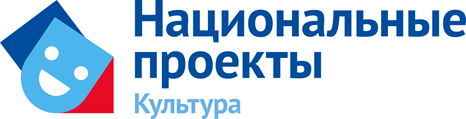 План работы Степновского сельского Дома культуры на 2021 год составлен в соответствии  с основными направлениями национального проекта «Культура».	 	 Цель национального проекта - увеличение к 2024 году число граждан, вовлеченных в культуру путем создания современной инфраструктуры культуры, внедрения в деятельность организаций культуры новых форм и технологий, широкой поддержки культурных инициатив, направленных на укрепление российской гражданской идентичности.Основные темы 2021 года:- празднование 76-годовщины Победы в Великой Отечественной войне 1941-1945 годов;- на встречу 200- летия образования Енисейской губернии (празднование февраль 2022года);- сохранение военно-патриотического наследия:- 800-летие Александра Невского, военного, политического деятеля Древней Руси;- 2018 – 2024 гг. – Десятилетие детства в России поддержки культурных инициатив, направленных на укрепление российской гражданской идентичности.                                                                                                                Мероприятия Степновского сельского Дома культурыМероприятия Среднеберезовского сельского клубаМероприятия Красногорского сельского клубаМероприятия Кольцовского сельского клубаМероприятия Предгорного сельского клубаМероприятия Медведского сельского клубаМероприятия Жгутовского сельского клубаМероприятия Московского сельского клубаМероприятия Верхнеберезовского сельского клубаМероприятия Устьберезовского сельского клуба№МероприятиеМероприятиеДата проведенияОтветственныйЯнварьЯнварьЯнварьЯнварьЯнварь1.Танцевальный вечер «Новогодние огни»Танцевальный вечер «Новогодние огни»01Дубова Т.Ю.Архипова С.А.2.Новогодний кинопоказНовогодний кинопоказ04Григорян М.А.3.Новогодняя дискотека«Здравствуй, здравствуй, Новый год!»Новогодняя дискотека«Здравствуй, здравствуй, Новый год!»05Григорян Д.А.Гюлбангян Р.В.4.Игровая программа«Весёлый сугроб»Игровая программа«Весёлый сугроб»06Григорян М.А.Грачев В.И.5.Познавательно - развлекательная программа«Наступили святки, начались колядки»Познавательно - развлекательная программа«Наступили святки, начались колядки»07Дубова Т.Ю.Григорян Д.А.6.Развлекательная программа«Под Рождественской звездой»Развлекательная программа«Под Рождественской звездой»08Подобедова В.П.Афанасьева И.И.7.Познавательное мероприятие« Крещенский сочельник, история, обряды»Познавательное мероприятие« Крещенский сочельник, история, обряды»18Подобедова В.П.Григорян Д.А.Гюлбангян Р.В.8.Акция « Твори добро»(к международному дню объятий)Акция « Твори добро»(к международному дню объятий)21Дубова Т.Ю.Архипова С.А.9.Развлекательная программа« Таня, Танечка, Танюша!»Развлекательная программа« Таня, Танечка, Танюша!»25Архипова С.А.Григорян Д.А.10.Акция « Мы помним»(к международному дню памяти Холокоста)Акция « Мы помним»(к международному дню памяти Холокоста)27Подобедова В.П.Афанасьева И.И.11.Показ кинофильмов.Показ кинофильмов.15,22,29Григорян ДА.ФевральФевральФевральФевральФевраль12.III  фестиваль военно-патриотической песни  «Сыны России»,(к  Дню памяти о россиянах, исполнявших служебный долг за пределами Отечества.)III  фестиваль военно-патриотической песни  «Сыны России»,(к  Дню памяти о россиянах, исполнявших служебный долг за пределами Отечества.)февральАфанасьева И.И.Григорян Д.А.13.Концертная программа«Во славу Отечества»(к дню защитника Отечества)Концертная программа«Во славу Отечества»(к дню защитника Отечества)февральАрхипова С.А.Грачев  В.И.14.Вечер  отдыха«Все начинается с любви»Вечер  отдыха«Все начинается с любви»февральПодобедова В.П.15.Игровая  программа«Валентинка»Игровая  программа«Валентинка»февральАфанасьева И.И.16.Семейный конкурс«День снеговика»Семейный конкурс«День снеговика»февральАфанасьева И.И.Григорян Д.А.17.Праздник  народных игр«Богатырская наша  сила»Праздник  народных игр«Богатырская наша  сила»февральАфанасьева И.И.Архипова С.А.18.Вечер отдыха«Долголетие в добром здравии »Вечер отдыха«Долголетие в добром здравии »февральАрхипова С.А.19.Показ  кинофильмовПоказ  кинофильмовфевральГригорян М.А.МартМартМартМартМарт20.Концертная  программа«Счастье мое долгожданное, женщина лучшая самая»(к Международному Женскому дню).Концертная  программа«Счастье мое долгожданное, женщина лучшая самая»(к Международному Женскому дню).мартПодобедова В.П.Афанасьева И.И.21.Капустник« Гордимся  мы профессией  своей»(к Дню работника культуры )Капустник« Гордимся  мы профессией  своей»(к Дню работника культуры )мартПодобедова В.П.Афанасьева И.И.22.Акция«Наркомания – путь в некуда»Акция«Наркомания – путь в некуда»мартГрачев В.И.Афанасьева И.И.23.Концерт, танцевальных коллективов« Победный вальс»Концерт, танцевальных коллективов« Победный вальс»мартПодобедова В.П.24.Круглый  стол«У самовара я и моя семья»Круглый  стол«У самовара я и моя семья»мартАрхипова С,А.Дубова Т.Ю.25.Смотр  художественной самодеятельности«Радуга детских талантов»Смотр  художественной самодеятельности«Радуга детских талантов»МартПодобедова В.П.Гюлбангян Р.В.26.Смотр художественной самодеятельности«Голоса Причулымья»Смотр художественной самодеятельности«Голоса Причулымья»МартПодобедова В.П.Грачев В.И.27.Народное  гулянье«Масленица – любушка, пришел твой час, голубушка»Народное  гулянье«Масленица – любушка, пришел твой час, голубушка»МартГригорян Д.А.Афанасьева  И.И.28.Развлекательно -  игровая программа«Вербохлест бьет до слез»Развлекательно -  игровая программа«Вербохлест бьет до слез»МартАфанасьева И.И.Дубова Т.Ю.29.Показ кинофильмовПоказ кинофильмовМартГригорян  М.А.АпрельАпрельАпрельАпрельАпрель30.Показ кинофильмов( к Дню  Космонавтики)Показ кинофильмов( к Дню  Космонавтики)АпрельГригорян  М.А.31.Показ фильма(к  Дню победы русских воинов князя Александра Невского над немецкими рыцарями на Чудском озере)Показ фильма(к  Дню победы русских воинов князя Александра Невского над немецкими рыцарями на Чудском озере)АпрельГригорян  М.А.32.Беседа с сотрудниками пожарной охраны«Чтобы не было беды»Беседа с сотрудниками пожарной охраны«Чтобы не было беды»АпрельАрхипова С.А.Бабак А.В.33.Спортивно – танцевальная программа«Танц – микс»Спортивно – танцевальная программа«Танц – микс»АпрельАфанасьева И.И.Подобедова В.П.Грачев  В.И.34.Показ фильма«Космическое приключение»Показ фильма«Космическое приключение»АпрельГригорян М.А.35.Тематический вечер«Я не курю и это мне нравится»Тематический вечер«Я не курю и это мне нравится»АпрельАрхипова С.А.36.Акция«Всероссийская неделя добра»(программа«Волонтеры культуры»)Акция«Всероссийская неделя добра»(программа«Волонтеры культуры»)АпрельАфанасьева И.И.Подобедова В.П.37.Познавательно- игровая программа«Ларец народной мудрости »Познавательно- игровая программа«Ларец народной мудрости »АпрельАфанасьева И.И.Григорян Д.А.38.Познавательно – игровая программа«Веселится народ – Праздник пасхи у ворот»Познавательно – игровая программа«Веселится народ – Праздник пасхи у ворот»АпрельАфанасьева И.И.Дубова Т.Ю.МайМайМайМайМай39Концерт песен военных лет«Песня в военной шинели»Концерт песен военных лет«Песня в военной шинели»МайПодобедова В.П.Гюлбангян Р.В.40.Акция «Бессмертный полк»Акция «Бессмертный полк»МайГригорян М.А.Афанасьева И.И.41.Мастер-класс «Георгиевская ленточка»(программа « Волонтёры культуры»)Мастер-класс «Георгиевская ленточка»(программа « Волонтёры культуры»)МайАрхипова С.А.42.Выставка рисунков« Победа одна на всех»Выставка рисунков« Победа одна на всех»МайГригорян Д.А.43.Митинг  «Салют , Победа!»(к Дню Победы)Митинг  «Салют , Победа!»(к Дню Победы)МайАфанасьева И.И.Подобедова В.П.Грачев  В.И.44.Концертная программа« Победная  весна»(к Дню Победы).Концертная программа« Победная  весна»(к Дню Победы).МайАфанасьева И.И.Григорян Д.А.Грачев В.И.54.Викторина «А. Невский - великое имя России»(к 800- летию  А. Невского)Викторина «А. Невский - великое имя России»(к 800- летию  А. Невского)МайАфанасьева И.И.55.Акция«Вредные привычки -  не наша  тема»Акция«Вредные привычки -  не наша  тема»МайАрхипова С.А.Григорян Д.А.56.Вечер отдыха «Семейный альбом»(Международный день семьи).Вечер отдыха «Семейный альбом»(Международный день семьи).МайПодобедова В.П.Афанасьева И.И.57.Показ  кинофильмовПоказ  кинофильмовМайГригорян М.А.ИюньИюньИюньИюньИюнь59.59.Музыкальная программа«Маленькая  волшебная  страна»(к Международному  дню защиты детей).ИюньАфанасьева И.И.Гюлбангян Р.В.60.60.Конкурс рисунков на асфальте«В каждом рисунке лучики солнца».ИюньАрхипова С.А.61.61.Познавательно-игровая программа«У светофора каникул нет»ИюньАфанасьева И.И.Подобедова В.П.Грачев В.И.62.62.Концертная программа«Лето-это сказочная жизнь»ИюньПодобедова В.П.Грачев  В.И.63.63.Игровая программа«Ромашковые забавы»ИюньАрхипова С.А.Афанасьева И.И.64.64.Концертная программа«За Россию».ИюньГрачев В.И.Гюлбангян Р.В.65.65.Акция «Очистим планету от мусора »(День защиты окружающей среды).ИюньАфанасьева И.И.Дубова Т.Ю.66.66.Посиделки «День старины»Праздник русской песниИюньПодобедова В.П.Гюлбангян Р.В.67.67.Операция «Обелиск»(программа «Волонтеры культуры»)ИюньПодобедова В.П.68.68.Митинг «Вечная память павшим, низкий поклон живым»(День памяти и скорби).ИюньАфанасьева И.И.Григорян Д.А.69.69.Игровая программа«День детский шалостей».ИюньАфанасьева И.И.70.70.Игровая программа«Солнце на ладошке»ИюньАрхипова С.А.71.71.Народное гулянье« От Волги  до  Енисея»( к Дню России )ИюньПодобедова В.П.Гюлбангян Р.В.72.72.Народное  гулянье « Танцуй пока молодой!»( к Дню молодежи)ИюньГрачев  В.И.Гюлбангян Р.В.73.73.Показ фильмовИюньГригорян М.А.ИюльИюльИюльИюльИюль74.Спортивно - игровая программа«Игры наших  родителей».Спортивно - игровая программа«Игры наших  родителей».ИюльАрхипова С.А.75.Игровая программа«Лето  разного цвета» .Игровая программа«Лето  разного цвета» .ИюльАфанасьева И.И.76.Вечер отдыха «Счастливы вместе»(День семьи, любви и верности).Вечер отдыха «Счастливы вместе»(День семьи, любви и верности).ИюльПодобедова В.П.77.Акция«Ромашковое настроение».Акция«Ромашковое настроение».ИюльДубова Т.Ю.78.Караоке- конкурс«Веселые нотки»Караоке- конкурс«Веселые нотки»ИюльГюлбангян Р.В.79.Игровая программа«Дракоша в кругу друзей»Игровая программа«Дракоша в кругу друзей»ИюльАрхипова С.А.80.Развлекательно-игровая программа« Пришел к нам Иван  Купала».Развлекательно-игровая программа« Пришел к нам Иван  Купала».ИюльДубова Т.ЮАфанасьева И.И.81.Игровая программа«Пекись картошка».Игровая программа«Пекись картошка».ИюльПодобедова В.П.82.Летний  кинозалЛетний  кинозалИюльГригорян М.А.АвгустАвгустАвгустАвгустАвгуст83.День Российского кино( ночь кино)День Российского кино( ночь кино)АвгустГригорян М.А.84.День Российского флагаДень Российского флагаАвгустАфанасьева И.ИАрхипова С.А.85.Игровая программа«Яблочный спас собрал сегодня нас»Игровая программа«Яблочный спас собрал сегодня нас»АвгустАфанасьева И.И.Архипова С.А.86.Игровая программа«Медовый спас здоровья припас»Игровая программа«Медовый спас здоровья припас»АвгустДубова Т.Ю.Архипова С.А.87.Игровая программа«Вот и кончилось лето чудесное»Игровая программа«Вот и кончилось лето чудесное»АвгустАфанасьева И.И.88.Выставка поделок «Чудо с огорода».Выставка поделок «Чудо с огорода».АвгустАрхипова С.А.СентябрьСентябрьСентябрьСентябрьСентябрь90.Акция«День солидарности в борьбе с терроризмом»Акция«День солидарности в борьбе с терроризмом»СентябрьАфанасьева И.И.91.Интерактивный марафон«ДоброСтарты»Интерактивный марафон«ДоброСтарты»СентябрьГригорян М.А.92.Семейный квест«Папа может..»(  День отца )Семейный квест«Папа может..»(  День отца )СентябрьАрхипова С.А.Григорян Д.А.93.Фотовыставка « Папы разные нужны, папы разные важны»Фотовыставка « Папы разные нужны, папы разные важны»СентябрьГригорян М.А.Афанасьева И.и.94.Акция«Помоги собраться  в  школу»Акция«Помоги собраться  в  школу»СентябрьДубова Т.Ю.95.Квест« В гости к природе»Квест« В гости к природе»СентябрьАфанасьева И.И.96.Концертно-игровая программа«Осенняя карусель»Концертно-игровая программа«Осенняя карусель»СентябрьПодобедова В.П.97.Флешмоб  « Веселая разминка»Флешмоб  « Веселая разминка»СентябрьсентябрьАфанасьева И.И.Подобедова В.П.Гюлбангян Р.В.98.Музыкально-игровая программа«Осенний хит-парад»Музыкально-игровая программа«Осенний хит-парад»СентябрьсентябрьАфанасьева И.И.Подобедова В.П.Гюлбангян Р.В.ОктябрьОктябрьОктябрьОктябрьОктябрь99.Акция  «Дорогою добра»( ко дню пожилого человека)Акция  «Дорогою добра»( ко дню пожилого человека)ОктябрьАфанасьева И.И.Архипова С.А.100Концертная программа«Пусть будет теплой осень жизни»(День пожилого человека).Концертная программа«Пусть будет теплой осень жизни»(День пожилого человека).ОктябрьПодобедова В.П.Грачев В.И.101Познавательно- игровая программа«Хлеб всему голова ».Познавательно- игровая программа«Хлеб всему голова ».ОктябрьАрхипова С.А.Афанасьева И.И.102Фестиваль самодеятельного народноготворчества ветерановНазаровского района«Не стареют душой    ветераны»Фестиваль самодеятельного народноготворчества ветерановНазаровского района«Не стареют душой    ветераны»ОктябрьПодобедова В.П.103Осенний  бал «Золотая осень»Осенний  бал «Золотая осень»ОктябрьАфанасьева И.И.104Музыкально-игровая программа «Музыкальная шкатулка»Музыкально-игровая программа «Музыкальная шкатулка»ОктябрьПодобедова В.П.Гюлбангян Р.В.103Танцевальный ретро вечер«Ах , эта осень чаровница».Танцевальный ретро вечер«Ах , эта осень чаровница».ОктябрьГригорян Д.А.104Концертная программа«Золотые руки тружеников села».(День работников Сельского хозяйства).Концертная программа«Золотые руки тружеников села».(День работников Сельского хозяйства).ОктябрьПодобедова В.П.105Фото выставка  «Очарование осени»Фото выставка  «Очарование осени»ОктябрьГригорян Д.А.НоябрьНоябрьНоябрьНоябрьНоябрь106Концерт «В дружбе народов – единство  страны»(День народного единства)Концерт «В дружбе народов – единство  страны»(День народного единства)НоябрьАфанасьева И.И.107Районный фестиваль«Играй, гармонь , звени, частушка! »Районный фестиваль«Играй, гармонь , звени, частушка! »НоябрьПодобедова В.П.108Районный конкурс «Ретро-песня»Районный конкурс «Ретро-песня»НоябрьПодобедова В.П.109Познавательно -игровая программа«Что такое хорошо , что такое плохо»Познавательно -игровая программа«Что такое хорошо , что такое плохо»НоябрьАрхипова С.А.110Концертная программа«Нет прекрасней нашей мамы»(День матери)Концертная программа«Нет прекрасней нашей мамы»(День матери)НоябрьАфанасьева И.И.111Выставка  рисунков«Моя любимая мамочка»Выставка  рисунков«Моя любимая мамочка»НоябрьГригорян Д.А.112Выставка поделок«С мастерством люди не родятся, адобрым ремеслом гордятся»Выставка поделок«С мастерством люди не родятся, адобрым ремеслом гордятся»НоябрьДубова Т.Ю.113Развлекательная программа«Веселый поезд»Развлекательная программа«Веселый поезд»НоябрьАфанасьева И.И.114Показ кинофильмовПоказ кинофильмовНоябрьГригорян М.А.ДекабрьДекабрьДекабрьДекабрьДекабрь115Митинг «Герои нашей Родины»(День неизвестного солдата)Митинг «Герои нашей Родины»(День неизвестного солдата)ДекабрьАфанасьева И.И.116Познавательная программа«Волонтёр - это здорово!»(к всемирному дню добровольца )Познавательная программа«Волонтёр - это здорово!»(к всемирному дню добровольца )ДекабрьАфанасьева И.И.117Тематическая программа« Закон и подросток»(День прав человека).Тематическая программа« Закон и подросток»(День прав человека).ДекабрьАрхипова С.А.118Игровая  развлекательная  программа«Снежные забавы» (открытие снежного городка и новогодней елки)Игровая  развлекательная  программа«Снежные забавы» (открытие снежного городка и новогодней елки)ДекабрьАфанасьева И.И.Подобедова В.П.120Мастер- класс«Изготовление новогодней игрушки»Мастер- класс«Изготовление новогодней игрушки»ДекабрьАрхипова С.А.121Акция « О тебе, Россия»(День конституции).Акция « О тебе, Россия»(День конституции).ДекабрьГригорян Д.А.122Конкурс выпечки«Пироги–ватрушки, плюшки да пампушки»Конкурс выпечки«Пироги–ватрушки, плюшки да пампушки»ДекабрьДубова Т.Ю.123Посиделки «Традиции русского чая»Посиделки «Традиции русского чая»ДекабрьАфанасьева И.И.124Игровая программа«Что за праздник без друзей»Игровая программа«Что за праздник без друзей»ДекабрьАрхипова С.А.125Новогодний спектакль«Приключения в новогоднюю ночь»Новогодний спектакль«Приключения в новогоднюю ночь»ДекабрьПодобедова В.П.126Детский  утренник«В гостях у Дедушки Мороза».Детский  утренник«В гостях у Дедушки Мороза».ДекабрьАфанасьева И.И.127Мастер-класс « Изготовление  украшений для окон»Мастер-класс « Изготовление  украшений для окон»ДекабрьГригорян М.А.128Развлекательная программа« Новый год , любимый праздник !»Развлекательная программа« Новый год , любимый праздник !»ДекабрьАфанасьева И.И.№МероприятиеМероприятиеДата проведенияОтветственныйЯнварьЯнварьЯнварьЯнварьЯнварь1.Танцевально – развлекательная программа « Новогодний шар желаний».Танцевально – развлекательная программа « Новогодний шар желаний».1Шавейникова Е.П.2.Танцевальный вечер « Ночной микс».Танцевальный вечер « Ночной микс».2Шавейникова Е.П.3.Танцевально – развлекательная программа « В гостях у Снегурочки».Танцевально – развлекательная программа « В гостях у Снегурочки».3Шавейникова Е.П.4.Игровая программа« Дед Мороз и все, все, все».Игровая программа« Дед Мороз и все, все, все».4Шавейникова Е.П.5.Конкурсно - игровая программа «Зимние приключения» .Конкурсно - игровая программа «Зимние приключения» .5Шавейникова Е.П.6.Развлекательная программа «Рождество приходит в дом».Развлекательная программа «Рождество приходит в дом».6Шавейникова Е.П.7.Танцевальный вечер«На новогодний огонек».Танцевальный вечер«На новогодний огонек».7Шавейникова Е.П.8.Танцевальный вечер «Новогодний серпантин»Танцевальный вечер «Новогодний серпантин»8Шавейникова Е.П.9.Рождественская танцевально игровая программа « Волшебное зеркало»Рождественская танцевально игровая программа « Волшебное зеркало»9Шавейникова Е.П.10.Семейный вечер отдыха «Под Старый Новый год».Семейный вечер отдыха «Под Старый Новый год».13Шавейникова Е.П.11.Танцевальный вечер «Этот Старый Новый год».Танцевальный вечер «Этот Старый Новый год».14Шавейникова Е.П.12.Игровая программа  «Снежный переполох»..Игровая программа  «Снежный переполох»..15Шавейникова Е.П.13.Вечер отдыха с  « От рождества до крещения».Вечер отдыха с  « От рождества до крещения».16Шавейникова Е.П.14.Игровая программа «Пусть в этот день спасибо за все мы скажем».Игровая программа «Пусть в этот день спасибо за все мы скажем».22Шавейникова Е.П.15.Танцевально - игровая программа «Зимняя воробьиная дискотека».Танцевально - игровая программа «Зимняя воробьиная дискотека».29Шавейникова Е.П.ФевральФевральФевральФевральФевраль16.Просмотр фильма « Не забыть нам этой даты» (День юного героя антифашиста)Просмотр фильма « Не забыть нам этой даты» (День юного героя антифашиста)ФевральШавейникова Е.П17.Игровая программа « День рождения Домового» .Игровая программа « День рождения Домового» .ФевральШавейникова Е.П18.Игровая программа « Встреча с Потешкой».Игровая программа « Встреча с Потешкой».ФевральШавейникова Е.П19.Тематическая беседа  «Святой воин  православия» (к 800 -летиюА. Невского).Тематическая беседа  «Святой воин  православия» (к 800 -летиюА. Невского).ФевральШавейникова Е.П.20.Мастер-класс«Праздничная открытка».Мастер-класс«Праздничная открытка».ФевральШавейникова Е.П21.Спортивно игровая программа« Мы защитниками станем».Спортивно игровая программа« Мы защитниками станем».ФевральШавейникова Е.П.22.Концертная программа« Призванье - Родине служить».Концертная программа« Призванье - Родине служить».ФевральШавейникова Е.П23.Выставка рисунков« Мой папа защитник»(к Дню Защитников Отечества).Выставка рисунков« Мой папа защитник»(к Дню Защитников Отечества).ФевральШавейникова Е.П24.Танцевально - конкурсная программа« Привет, студенты! Как дела?»(ко дню студента).Танцевально - конкурсная программа« Привет, студенты! Как дела?»(ко дню студента).ФевральШавейникова Е.П25.Тематическая беседа« По страницам истории земли русской».Тематическая беседа« По страницам истории земли русской».ФевральШавейникова Е.П26.Развлекательная программа« Зимние забавы».Развлекательная программа« Зимние забавы».ФевральШавейникова Е.ПМартМартМартМартМарт27.Экологически познавательно-развлекательная программа «Веселый муравейник».Экологически познавательно-развлекательная программа «Веселый муравейник».МартШавейникова Е.П28.Мастер класс  « Букет для мамочки».Мастер класс  « Букет для мамочки».МартШавейникова Е.П29.Концертная программа« Ее величество Женщина»(к Международному Женскому дню).Концертная программа« Ее величество Женщина»(к Международному Женскому дню).МартШавейникова Е.П30.Конкурсно - игровая программа« А ну-ка девочки»Конкурсно - игровая программа« А ну-ка девочки»МартШавейникова Е.П31.Игровая программа« Волшебная карусель».Игровая программа« Волшебная карусель».МартШавейникова Е.П32.Игровая программа« Веселый экспресс».Игровая программа« Веселый экспресс».МартШавейникова Е.П33.Игровая программа « Дело в шляпе».Игровая программа « Дело в шляпе».МартШавейникова Е.П34.Просветительская беседа« Жизнь без наркотиков».Просветительская беседа« Жизнь без наркотиков».МартШавейникова Е.П35.Театрализованно - игровая программа.«Как блин  в гости к солнышку пришел».Театрализованно - игровая программа.«Как блин  в гости к солнышку пришел».МартШавейникова Е.П36.Посиделки«В доме пахнет пирогами»Посиделки«В доме пахнет пирогами»МартШавейникова Е.ПАпрельАпрельАпрельАпрельАпрель37.Развлекательно - игровая программа« Смехо-карусель».Развлекательно - игровая программа« Смехо-карусель».АпрельШавейникова Е.П38.Спортивно- игровая программа« В здоровом теле, здоровый  дух»( Всемирный день здоровья).Спортивно- игровая программа« В здоровом теле, здоровый  дух»( Всемирный день здоровья).АпрельШавейникова Е.П39.Игра - путешествие «Летим в космос» (ко дню Космонавтики)Игра - путешествие «Летим в космос» (ко дню Космонавтики)АпрельШавейникова Е.П40.Профилактическая беседа« Я не курю и это мне нравится»Профилактическая беседа« Я не курю и это мне нравится»АпрельШавейникова Е.П41.Танцевально -  игровая программа« Веселая шумелка».Танцевально -  игровая программа« Веселая шумелка».АпрельШавейникова Е.П42.Танцевальный вечер.«Если в сердце живет весна»Танцевальный вечер.«Если в сердце живет весна»АпрельШавейникова Е.П43.Танцевальный вечер« В стране веселых мячей».Танцевальный вечер« В стране веселых мячей».АпрельШавейникова Е.П44.Акция «Самое чистое село» (программа «Волонтёры культуры»)Акция «Самое чистое село» (программа «Волонтёры культуры»)АпрельШавейникова Е.П45.Конкурсная программа « Чтоб повсюду зеленели сосны, вязы, ели» (Всемирный день Земли).Конкурсная программа « Чтоб повсюду зеленели сосны, вязы, ели» (Всемирный день Земли).АпрельШавейникова Е.ПМайМайМайМайМай46.Ретро вечеринка 80-х«И знакомый мотив  нам уснуть не дает».Ретро вечеринка 80-х«И знакомый мотив  нам уснуть не дает».МайШавейникова Е.П47.Экологический субботник« Здоровье и труд, вместе живут»Экологический субботник« Здоровье и труд, вместе живут»МайШавейникова Е.П48.Мастер-класс «Георгиевская ленточка» (программа «Волонтёры культуры)Мастер-класс «Георгиевская ленточка» (программа «Волонтёры культуры)МайШавейникова Е.П49.Выставка рисунков« Победа одна на всех»Выставка рисунков« Победа одна на всех»МайШавейникова Е.П50.Фотовыставка« Они сражались за Родину»Фотовыставка« Они сражались за Родину»МайШавейникова Е.П51.Митинг  «Память жива»(к Дню Победы)Митинг  «Память жива»(к Дню Победы)МайШавейникова Е.П52.Концертная программа «Под ярким салютом победы»(к Дню Победы).Концертная программа «Под ярким салютом победы»(к Дню Победы).МайШавейникова Е.П53.Патриотическая акция «Георгиевская ленточка»Патриотическая акция «Георгиевская ленточка»МайШавейникова Е.П54.Викторина «А. Невский - великое имя России» (к 800- летию  А. Невского)Викторина «А. Невский - великое имя России» (к 800- летию  А. Невского)МайШавейникова Е.П55.Игровая программа«Побежали, поскакали».Игровая программа«Побежали, поскакали».МайШавейникова Е.П56.Вечер отдыха«Близкие люди – ближе не будет» (Международный день семьи).Вечер отдыха«Близкие люди – ближе не будет» (Международный день семьи).МайШавейникова Е.П57.Игровая программа«Чупа-чупсная лихорадка» .Игровая программа«Чупа-чупсная лихорадка» .МайШавейникова Е.П58.Игровая программа  «Ключи от лета».Игровая программа  «Ключи от лета».МайШавейникова Е.ПИюньИюньИюньИюньИюнь59.59.Развлекательно -  игровая программа «Живет на всей планете народ веселый дети» (Международный день защиты детей).ИюньШавейникова Е.П60.60.Конкурс рисунков на асфальте«В каждом рисунке солнце».ИюньШавейникова Е.П61.61.Фотозона  «Фото со сказкой».ИюньШавейникова Е.П62.62.Концертная программа«Дети цветы России»(День России)ИюньШавейникова Е.П63.63.Конкурс рисунков «Моя Родина».ИюньШавейникова Е.П64.64.Спортивно -  игровая программа«За Россию».ИюньШавейникова Е.П65.65.Экологический праздник «Знай, люби, береги!» (День защиты окружающей среды).ИюньШавейникова Е.П66.66.Трудовой экологический десант - «Мое село – мой дом родной».ИюньШавейникова Е.П67.67.Игровая программа  «Снова лето к нам пришло»ИюньШавейникова Е.П68.68.Тематическая программа«Подвигу солдата поклонись».ИюньШавейникова Е.П69.69.Митинг «Вечная память павшим, низкий поклон живым» -  (День памяти и скорби).ИюньШавейникова Е.П70.70.Игровая программа«Семицветная страна».ИюньШавейникова Е.П71.71.Игровая программа«Оранжевое настроение»ИюньШавейникова Е.П72.72.Танцевальный вечер «Ура, веселится детвора»ИюньШавейникова Е.П73.73.Спортивно - игровая программа  «Даешь, молодежь» (День молодежи)ИюньШавейникова Е.П74.74.Танцевальный вечер «Танцуй пока молодой» .ИюньШавейникова Е.ПИюльИюльИюльИюльИюль75.Спортивно - игровая программа «Мы здоровью скажем ДА!».Спортивно - игровая программа «Мы здоровью скажем ДА!».ИюльШавейникова Е.П76.Игровая программа«Давайте  дружить, давайте играть» .Игровая программа«Давайте  дружить, давайте играть» .ИюльШавейникова Е.П77.Вечер отдыха «Великое чудо семья» (День семьи, любви и верности).Вечер отдыха «Великое чудо семья» (День семьи, любви и верности).ИюльШавейникова Е.П78.Акция«Ромашки  знакомые с детства».Акция«Ромашки  знакомые с детства».ИюльШавейникова Е.П79.Танцевальная программа«Да здравствует любовь» .Танцевальная программа«Да здравствует любовь» .ИюльШавейникова Е.П80.Акция «Зелёный десант»(программа «Волонтёры культуры»)Акция «Зелёный десант»(программа «Волонтёры культуры»)ИюльШавейникова Е.П81.Игровая развлекательная программа«Как солнце заиграло, так пришел к нам Иван  Купала».Игровая развлекательная программа«Как солнце заиграло, так пришел к нам Иван  Купала».ИюльШавейникова Е.П82.Игровая программа  «Давайте посмеемся, удаче улыбнемся».Игровая программа  «Давайте посмеемся, удаче улыбнемся».ИюльШавейникова Е.П83.Танцевально - развлекательная программа «Веселятся малыши и танцуют от души».Танцевально - развлекательная программа «Веселятся малыши и танцуют от души».ИюльШавейникова Е.ПАвгустАвгустАвгустАвгустАвгуст84.Тематическая программа  «Флаг у нас прекрасный -  белый, синий, красный» (День Российского флага).Тематическая программа  «Флаг у нас прекрасный -  белый, синий, красный» (День Российского флага).АвгустШавейникова Е.П85.Игровая программа  «Веселые старты с мистером Здоровяком».Игровая программа  «Веселые старты с мистером Здоровяком».АвгустШавейникова Е.П86.Игровая программа«День добрых сюрпризов».Игровая программа«День добрых сюрпризов».АвгустШавейникова Е.П87.Игровая программа«Самые каникулярные каникулы»Игровая программа«Самые каникулярные каникулы»АвгустШавейникова Е.П88.Игровая программа  «Прощай лето»Игровая программа  «Прощай лето»АвгустШавейникова Е.П89Выставка поделок «Чудеса из леса».Выставка поделок «Чудеса из леса».АвгустШавейникова Е.ПСентябрьСентябрьСентябрьСентябрьСентябрь90.Конкурсно - игровая программа «Веселый детектив или загадки школьного портфеля».Конкурсно - игровая программа «Веселый детектив или загадки школьного портфеля».СентябрьШавейникова Е.П91.Тематическая фотозона «К школе готовы»Тематическая фотозона «К школе готовы»СентябрьШавейникова Е.П92.Игровая программа « Сто желаний».Игровая программа « Сто желаний».СентябрьШавейникова Е.П93.Танцевально  -  игровая программа «Хоровод друзей»Танцевально  -  игровая программа «Хоровод друзей»СентябрьШавейникова Е.П94.Игровая программа « День печеной картошки».Игровая программа « День печеной картошки».СентябрьШавейникова Е.П95.Развлекательно -  игровая программа. «Задом наперед или все наоборот».Развлекательно -  игровая программа. «Задом наперед или все наоборот».СентябрьШавейникова Е.П96.Познавательная беседа «Не отнимайте солнце у детей» (День солидарности в борьбе с терроризмом)Познавательная беседа «Не отнимайте солнце у детей» (День солидарности в борьбе с терроризмом)СентябрьШавейникова Е.ПОктябрьОктябрьОктябрьОктябрьОктябрь97.Акция «Пора дарить тепло» (ко дню пожилого человека)Акция «Пора дарить тепло» (ко дню пожилого человека)ОктябрьШавейникова Е.П98.Концертная программа «А годы летят словно птицы» (День пожилого человека).Концертная программа «А годы летят словно птицы» (День пожилого человека).ОктябрьШавейникова Е.П99.Познавательно игровая программа «Хлебные чудеса».Познавательно игровая программа «Хлебные чудеса».ОктябрьШавейникова Е.П100Конкурсно -  игровая программа  «Осенний бал».Конкурсно -  игровая программа  «Осенний бал».ОктябрьШавейникова Е.П101Выставка цветов, поделок из овощей  «Чудеса своими руками»Выставка цветов, поделок из овощей  «Чудеса своими руками»ОктябрьШавейникова Е.П102Игровая программа «Праздник безобразник».Игровая программа «Праздник безобразник».ОктябрьШавейникова Е.П103Танцевальный вечер«Калейдоскоп веселья».Танцевальный вечер«Калейдоскоп веселья».ОктябрьШавейникова Е.П104Концертная программа«Спасибо вам хозяева Земли».(День работников Сельского хозяйства).Концертная программа«Спасибо вам хозяева Земли».(День работников Сельского хозяйства).ОктябрьШавейникова Е.П105Капустные посиделки«Не будь головаста, а будь пузаста».Капустные посиделки«Не будь головаста, а будь пузаста».ОктябрьШавейникова Е.ПНоябрьНоябрьНоябрьНоябрьНоябрь106Тематическая программа«В единстве наша сила»(День народного единства)Тематическая программа«В единстве наша сила»(День народного единства)НоябрьШавейникова Е.П107Выставка рисунков  «Мы живем в России».Выставка рисунков  «Мы живем в России».НоябрьШавейникова Е.П108Спортивно -  игровая программа «Путешествие в страну здоровья»Спортивно -  игровая программа «Путешествие в страну здоровья»НоябрьШавейникова Е.П109Игровая программа «Веселая метла».Игровая программа «Веселая метла».НоябрьШавейникова Е.П110Концертная программа«Тепло сердец для наших мам»(День матери)Концертная программа«Тепло сердец для наших мам»(День матери)НоябрьШавейникова Е.П111Конкурс рисунков «Я и моя семья»Конкурс рисунков «Я и моя семья»НоябрьШавейникова Е.П112Танцевальный вечер «Мы умеем отдыхать»Танцевальный вечер «Мы умеем отдыхать»НоябрьШавейникова Е.ПШавейникова Е.П113Встреча за чаем. «Как здорово, что все мы здесь сегодня собрались»Встреча за чаем. «Как здорово, что все мы здесь сегодня собрались»НоябрьШавейникова Е.П114Танцевальная программа «Большое мини-диско»Танцевальная программа «Большое мини-диско»НоябрьШавейникова Е.ПДекабрьДекабрьДекабрьДекабрьДекабрь115Тематическая программа «Есть память, которой не будет конца»(День неизвестного солдата)Тематическая программа «Есть память, которой не будет конца»(День неизвестного солдата)ДекабрьШавейникова Е.П116Познавательная программа«Волонтёр - это здорово!»(к всемирному дню волонтёров)Познавательная программа«Волонтёр - это здорово!»(к всемирному дню волонтёров)ДекабрьШавейникова Е.П117Акция «Птичья столовая»(программа «Волонтёры культуры»)Акция «Птичья столовая»(программа «Волонтёры культуры»)ДекабрьШавейникова Е.П118Конкурсно -  игровая программа «Доброе сердце»Конкурсно -  игровая программа «Доброе сердце»ДекабрьШавейникова Е.П120Спортивно игровая программа «Добры молодцы».Спортивно игровая программа «Добры молодцы».ДекабрьШавейникова Е.П121Интеллектуальная игра«С чего начинается Родина»(День конституции).Интеллектуальная игра«С чего начинается Родина»(День конституции).ДекабрьШавейникова Е.П122Конкурс рисунков «Символы России».Конкурс рисунков «Символы России».ДекабрьШавейникова Е.П123Познавательная беседа«Знай свой закон»(День прав человека).Познавательная беседа«Знай свой закон»(День прав человека).ДекабрьШавейникова Е.П124Игровая программа«Здравствуй, зимушка- зима»Игровая программа«Здравствуй, зимушка- зима»ДекабрьШавейникова Е.П125Игровая программа«Час веселых затей».Игровая программа«Час веселых затей».ДекабрьШавейникова Е.П126Детский  утренник«Новогодний переполох».Детский  утренник«Новогодний переполох».ДекабрьШавейникова Е.П127Развлекательная программа.«У елки всем селом».Развлекательная программа.«У елки всем селом».ДекабрьШавейникова Е.П128Развлекательная программа« Здравствуй, Новый год»Развлекательная программа« Здравствуй, Новый год»ДекабрьШавейникова Е.П№ п/пНаименование мероприятияДата проведенияОтветственныйЯнварьЯнварьЯнварьЯнварь1.Праздничная программа "Наступает рождество"6Волович Т.А2.Вечер отдыха "Прощай уходящий год"13Волович Т.А3.Праздничные диско-программы "Новогодние огни"09,16,23,30Волович Т.А4.Информационная беседа " Мы помним» (к дню снятия блокады Ленинграда)27Волович Т.Афевральфевральфевральфевраль5.Конкурсная программа  "Выбери меня"февральВолович Т.А6.Игровая программа  "Наши мальчики самые сильные"февральШеликадзе Н.Ю7.Профилактическая беседа "Даже не пробуй" (о вреде наркотиков)февральВолович Т.А8.Игровая программа "Дорожные приключения"февральВолович Т.Амартмартмартмарт9.Конкурсная программа "Маленькая Фея"мартВолович Т.А10.Концертная программа  "Поздравляем милых мам" (ко дню 8 марта)мартВолович Т.А11.Познавательная программа "Доброта во всём мире"мартШеликадзе Н.Юапрельапрельапрельапрель12.Игровая программа "Смех спасёт мир"апрельШеликадзе Н.Ю13.Акция "Приведём своё село в порядок" (программа волонтёры культуры )апрельВолович Т.АШеликадзе Н.Ю14.Познавательная беседа "200-летие образования Енисейской губернии"апрельВолович Т.Амаймаймаймай15.Концертная программа "Память жива" (к Дню  Победы)майВолович Т.А16Развлекательная программа "Всему начало отчий дом" (к Дню семьи)майВолович Т.А17.Профилактическая беседа "Мы против вредных привычек" (к дню борьбы с курением)майВолович Т.Аиюньиюньиюньиюнь18.Игровая программа "Прыг - скок"июньШеликадзе Н.Ю19.Конкурс рисунков  "Мы рисуем на асфальте"июньШеликадзе Н.Ю20.Тематически - познавательная программа "Дорога в четыре года" (к Дню Памяти и Скорби)июньВолович Т.А21.Профилактическая  беседа "Не навреди" (к Международному дню борьбы  с наркоманией"июньВолович Т.Аиюльиюльиюльиюль22.Игровая программа "Я умный, сильный и смелый"июльВолович Т.АШеликадзе Н.Ю23.Диско - программа "Летом не скучаем"июльВолович Т.АШеликадзе Н.Ю24.Развлекательная программа "Важней всего погода в доме" (к  Дню любви, семьи и верности"июльВолович Т.АШеликадзе Н.Юавгуставгуставгуставгуст25.Выставка цветов "Осенние фантазии"августВолович Т.А26.Развлекательная программа "Вот и лето прошло"августШеликадзе Н.Ю27.Выставка рисунков "Флаг России - гордость наша" (ко Дню флага)августВолович Т.Асентябрьсентябрьсентябрьсентябрь28.Игровая программа "В гостях у науки" (ко дню знаний)сентябрьШеликадзе Н.Ю29.Беседа "Терроризм - территория страха"сентябрьВолович Т.А30.Игровая программа "Ларец мудрых сказок"сентябрьВолович Т.Аоктябрьоктябрьоктябрьоктябрь31.Посиделки "Что бы сердцем не стареть" (ко Дню пожилого человека)октябрьВолович Т.А32.Конкурсная программа "Исполнение желаний"октябрьШеликадзе Н.Ю33.Развлекательная программа  "Мисс осень"октябрьВолович Т.Аноябрьноябрьноябрьноябрь34.Тематический вечер "Мы вместе! - Мы едины» (к Дню Народного Единства)ноябрьВолович Т.АШеликадзе Н.Ю35.Конкурсная программа "Осенние загадки"ноябрьВолович Т.А36.Концертная программа "Мамины руки" (к Дню матери)ноябрьВолович Т.Адекабрьдекабрьдекабрьдекабрь37.Выставка поделок и рисунков "Мы помним и чтим" ( к Дню неизвестного солдата)декабрьВолович Т.А38.Познавательная программа « История Руси» (к  800-летию Александра Невского)декабрьВолович Т.А39.Спортивно - игровая программа "Если хочешь быть здоров"декабрьВолович Т.А40.Познавательная беседа "Конституция и Я" (к дню Конституции)декабрьШеликадзе Н.Ю41.Новогодний утренник "В гостях у Деда мороза"декабрьШеликадзе Н.Ю42.Новогоднее представление "Пусть сбываются мечты"декабрьВолович Т.А№ п/пНаименование мероприятияНаименование мероприятияДата проведенияДата проведенияДата проведенияОтветственныйЯнварьЯнварьЯнварьЯнварьЯнварьЯнварьЯнварь1.Танцевально-развлекательная программа «В гостях у Снегурочки»Танцевально-развлекательная программа «В гостях у Снегурочки»1.011.011.01Суганова Г.В.2.Развлекательная программа. «Новогодний серпантин»Развлекательная программа. «Новогодний серпантин»2.012.012.01Суганова Г.В.3.Вечер отдыха «Рождество приходит в каждый дом»Вечер отдыха «Рождество приходит в каждый дом»6.016.016.01Невидонская Г.Н.4.Акция «Поздравим с Рождеством»Акция «Поздравим с Рождеством»7.017.017.01Невидонская Г.Н.5.Детская танцевально- игровая программа «Снежная карусель»Детская танцевально- игровая программа «Снежная карусель»8.018.018.01Суганова Г.В.6.Конкурсно-игровая программа «В стране морозных снежков»Конкурсно-игровая программа «В стране морозных снежков»22.0122.0122.01Суганова Г.В.7.Игровая программа «Привет студенты! Как дела?» (ко Дню российского студенчества)Игровая программа «Привет студенты! Как дела?» (ко Дню российского студенчества)23.0123.0123.01Невидонская Г.Н.8.Познавательная программа "Помнить и никогда не забывать!"(День памяти жертв Холокоста)Познавательная программа "Помнить и никогда не забывать!"(День памяти жертв Холокоста)27.0127.0127.01Невидонская Г.Н.февральфевральфевральфевральфевральфевральфевраль9.Тематический вечер  «Эхо Афганской войны»Тематический вечер  «Эхо Афганской войны»февральфевральфевральСуганова Г.В.10.Вечер  отдыха «Вечер любящих сердец»Вечер  отдыха «Вечер любящих сердец»февральфевральфевральНевидонская Г.Н.11.Конкурсно – игровая программа «Забавы для богатырей»Конкурсно – игровая программа «Забавы для богатырей»февральфевральфевральСуганова Г.В.12.Праздничная программа «Солдат всегда солдат!»Праздничная программа «Солдат всегда солдат!»февральфевральфевральНевидонская Г.Н.13.Праздник народных игр «Мы ни сколько не скучаем»Праздник народных игр «Мы ни сколько не скучаем»февральфевральфевральСуганова Г.В.14.Тематическая развлекательная программа «Моя жизнь в моих руках» (профилактика вредных привычек)Тематическая развлекательная программа «Моя жизнь в моих руках» (профилактика вредных привычек)февральфевральфевральНевидонская Г.Н.мартмартмартмартмартмартмарт15.Музыкально – игровая программа «Мартовская капель»Музыкально – игровая программа «Мартовская капель»мартмартмартНевидонская Г.Н.16.Концертная программа «Всё для тебя»(к Международному женскому дню)Концертная программа «Всё для тебя»(к Международному женскому дню)мартмартмартСуганова Г.В.Невидонская Г.Н.17.Народное гуляние «Масленица»Народное гуляние «Масленица»мартмартмартСуганова Г.В.Невидонская Г.Н.18.Спортивная программа «Карнавал здоровья» (профилактика вредных привычек)Спортивная программа «Карнавал здоровья» (профилактика вредных привычек)мартмартмартСуганова Г.В.19.Игровая программа «Саквояж с чудесами» (ко Дню театра)Игровая программа «Саквояж с чудесами» (ко Дню театра)мартмартмартНевидонская Г.Н.20.Познавательно- развлекательная  программа  «Сила этикета»Познавательно- развлекательная  программа  «Сила этикета»мартмартмартСуганова Г.В.апрельапрельапрельапрельапрельапрельапрель21.Развлекательная программа «Юморина»Развлекательная программа «Юморина»апрельапрельапрельНевидонская Г.Н.22.Спортивная программа «Страна  здоровья» (ко Дню здоровья)Спортивная программа «Страна  здоровья» (ко Дню здоровья)апрельапрельапрельСуганова Г.В.23.Тематическая  программа  «Космические старты» (ко дню космонавтики)Тематическая  программа  «Космические старты» (ко дню космонавтики)апрельапрельапрельНевидонская Г.Н.24.Квест	  «В ритме XXI века»Квест	  «В ритме XXI века»апрельапрельапрельСуганова Г.В.25.Познавательная программа "Енисейская губерния: путешествие в 1822 год"Познавательная программа "Енисейская губерния: путешествие в 1822 год"апрельапрельапрельНевидонская Г.Н.26.Интеллектуально-познавательная программа «Марафон игр»Интеллектуально-познавательная программа «Марафон игр»апрельапрельапрельСуганова Г.В.27.Мастер- класс  «Расписное яичко»Мастер- класс  «Расписное яичко»апрельапрельапрельНевидонская Г.Н.маймаймаймаймаймаймай28.Культурно-развлекательная программа «Мир, Труд, Май!  С нами вместе зажигай!»Культурно-развлекательная программа «Мир, Труд, Май!  С нами вместе зажигай!»маймаймайСуганова Г.В.29.Акция «Память» (программа «Волонтёры культуры)Акция «Память» (программа «Волонтёры культуры)маймаймайНевидонская Г.Н.30.Акция «Наследники Победы»Акция «Наследники Победы»маймаймайНевидонская Г.Н.31.Акция «Окно Победы»Акция «Окно Победы»маймаймайСуганова Г.В.32.Акция «Георгиевская лента» (программа «Волонтёры культуры)Акция «Георгиевская лента» (программа «Волонтёры культуры)маймаймайНевидонская Г.Н.33.Праздничная  программа «Когда умолкла музыка войны, то зазвучала музыка Победы»Праздничная  программа «Когда умолкла музыка войны, то зазвучала музыка Победы»маймаймайСуганова Г.В.34.Торжественный митинг «Сияй в веках, Великая Победа!»Торжественный митинг «Сияй в веках, Великая Победа!»маймаймайНевидонская Г.Н.35.Праздничная программа «Отдыхаем всей семьей» (ко Дню семьи)Праздничная программа «Отдыхаем всей семьей» (ко Дню семьи)маймаймайСуганова Г.В.36.Антитабачная акция «Давай затушим сигарету!»Антитабачная акция «Давай затушим сигарету!»маймаймайНевидонская Г.Н.июньиюньиюньиюньиюньиюньиюнь37.Театрализовано – игровая программа «Путешествие в страну детства» (ко Дню защиты детей)Театрализовано – игровая программа «Путешествие в страну детства» (ко Дню защиты детей)июньиюньиюньСуганова Г.В.38.Флешмоб «Окна России»Флешмоб «Окна России»июньиюньиюньСуганова Г.В.39.Велопробег «Моя Россия»Велопробег «Моя Россия»июньиюньиюньНевидонская Г.Н.40.Митинг «Будем помнить вечно»Митинг «Будем помнить вечно»июньиюньиюньСуганова Г.В.41.Акция «Свеча памяти»Акция «Свеча памяти»июньиюньиюньНевидонская Г.Н.42.Развлекательная  программа  «Вечер молодых сердец» (ко Дню молодёжи)Развлекательная  программа  «Вечер молодых сердец» (ко Дню молодёжи)июньиюньиюньСуганова Г.В.43.Квест «За здоровый образ жизни» (к Международному дню борьбы с наркоманией)Квест «За здоровый образ жизни» (к Международному дню борьбы с наркоманией)июньиюньиюньНевидонская Г.Н.44.Цикл спортивно- игровых программ «Территория хорошего настроения»Цикл спортивно- игровых программ «Территория хорошего настроения»июньиюньиюньСуганова Г.В.Невидонская Г.Н.июльиюльиюльиюльиюльиюльиюль45.Театрализованная игровая программа «Нептуновы забавы»Театрализованная игровая программа «Нептуновы забавы»июльиюльиюльСуганова Г.В.46.Поздравительная акция «Ромашковый день»Поздравительная акция «Ромашковый день»июльиюльиюльНевидонская Г.Н.47.Познавательная программа «Тише едешь, дальше будешь»! (Правила дорожного движения)Познавательная программа «Тише едешь, дальше будешь»! (Правила дорожного движения)июльиюльиюльНевидонская Г.Н.48.Игровая программа  «Мир добра» (Профилактика терроризма)Игровая программа  «Мир добра» (Профилактика терроризма)июльиюльиюльНевидонская Г.Н.49.Развлекательная программа «У природы нет плохой погоды»Развлекательная программа «У природы нет плохой погоды»июльиюльиюльНевидонская Г.Н.50.Цикл спортивно- игровых программ «Территория хорошего настроения»Цикл спортивно- игровых программ «Территория хорошего настроения»июльиюльиюльНевидонская Г.Н.августавгуставгуставгуставгуставгуставгуст51.Познавательная экскурсия  «Лекарственные травы, красота и польза»Познавательная экскурсия  «Лекарственные травы, красота и польза»августавгуставгустНевидонская Г.Н.52.Квест «Веселее жить, коли со спортом дружить!»Квест «Веселее жить, коли со спортом дружить!»августавгуставгустСуганова Г.В.52.Познавательно – игровая программа «Флаг России»Познавательно – игровая программа «Флаг России»августавгуставгустСуганова Г.В.53.Игровая программа «Яблочный Спас – яблочка припас»Игровая программа «Яблочный Спас – яблочка припас»августавгуставгустСуганова Г.В.54.Выставка поделок  «Фантазии из сада и огорода»Выставка поделок  «Фантазии из сада и огорода»августавгуставгустСуганова Г.В.55.Цикл спортивно- игровых программ «Территория хорошего настроения»Цикл спортивно- игровых программ «Территория хорошего настроения»августавгуставгустСуганова Г.В.сентябрьсентябрьсентябрьсентябрьсентябрьсентябрьсентябрь56.Познавательно-развлекательная программа «Путешествие в страну знаний»Познавательно-развлекательная программа «Путешествие в страну знаний»сентябрьсентябрьсентябрьСуганова Г.В.57.Акция  «Вместе против террора» (ко Дню солидарности в борьбе с терроризмом)Акция  «Вместе против террора» (ко Дню солидарности в борьбе с терроризмом)сентябрьсентябрьсентябрьСуганова Г.В.58.Познавательно-развлекательная программа «Трезвость - норма жизни!» (Всероссийский День трезвости)Познавательно-развлекательная программа «Трезвость - норма жизни!» (Всероссийский День трезвости)сентябрьсентябрьсентябрьСуганова Г.В.59.Конкурсно – развлекательная программа	 «Здоров будешь – всё добудешь»	(профилактика вредных привычек)Конкурсно – развлекательная программа	 «Здоров будешь – всё добудешь»	(профилактика вредных привычек)сентябрьсентябрьсентябрьНевидонская Г.Н.60.Музыкально - игровая программа «Попади в ритм»Музыкально - игровая программа «Попади в ритм»сентябрьсентябрьсентябрьСуганова Г.В.61.Мастер-класс  «Открытка»Мастер-класс  «Открытка»сентябрьсентябрьсентябрьНевидонская Г.Н.октябрьоктябрьоктябрьоктябрьоктябрьоктябрьоктябрь62.Праздничная программа «От всей души»	(ко Дню пожилых людей)Праздничная программа «От всей души»	(ко Дню пожилых людей)октябрьоктябрьоктябрьСуганова Г.В.63.Акция «Пора дарить тепло» (ко Дню пожилого человека) (программа «Волонтёры культуры»)Акция «Пора дарить тепло» (ко Дню пожилого человека) (программа «Волонтёры культуры»)октябрьоктябрьоктябрьНевидонская Г.Н.64.Познавательно – игровая программа «Он в битве Невской был непобедим…»Познавательно – игровая программа «Он в битве Невской был непобедим…»октябрьоктябрьоктябрьНевидонская Г.Н.65.Праздничная юбилейная программа вокальной группы «Акварель» « Нам 10 лет»Праздничная юбилейная программа вокальной группы «Акварель» « Нам 10 лет»октябрьоктябрьоктябрьСуганова Г.В.66.Музыкально – игровая программа «Осенний хит – парад»Музыкально – игровая программа «Осенний хит – парад»октябрьоктябрьоктябрьСуганова Г.В.67.Развлекательная программа «Осенины»Развлекательная программа «Осенины»октябрьоктябрьоктябрьНевидонская Г.Н.68.Музыкально – игровая программа «Музыкальная шкатулка»Музыкально – игровая программа «Музыкальная шкатулка»октябрьоктябрьоктябрьСуганова Г.В.69.Познавательная программа «ЗОЖ- это так просто»Познавательная программа «ЗОЖ- это так просто»октябрьоктябрьоктябрьНевидонская Г.Н.ноябрьноябрьноябрьноябрьноябрьноябрьноябрь70.Вечер отдыха «Шире круг» (посвящённый  «Ночи искусств»)Вечер отдыха «Шире круг» (посвящённый  «Ночи искусств»)ноябрьноябрьноябрьСуганова Г.В.Невидонская Г.Н.71.Праздничная программа  «Труженикам села»Праздничная программа  «Труженикам села»ноябрьноябрьноябрьСуганова Г.В.72.Игровая программа «Делай с нами, делай как мы, делай лучше нас» (профилактика вредных привычек)Игровая программа «Делай с нами, делай как мы, делай лучше нас» (профилактика вредных привычек)ноябрьноябрьноябрьНевидонская Г.Н.73.Игровая программа «Комплимент»Игровая программа «Комплимент»ноябрьноябрьноябрьНевидонская Г.Н.74.Концертная программа  «Светлое имя - мама» (ко Дню Матери)Концертная программа  «Светлое имя - мама» (ко Дню Матери)ноябрьноябрьноябрьСуганова Г.В.Невидонская Г.Н.декабрьдекабрьдекабрьдекабрьдекабрьдекабрьдекабрь75.75.Познавательная программа «Я люблю тебя, жизнь»  (к Всемирному Дню борьбы со СПИДом)Познавательная программа «Я люблю тебя, жизнь»  (к Всемирному Дню борьбы со СПИДом)декабрьСуганова Г.В.Суганова Г.В.76.76.Мастер-класс  «Оберег своими руками»Мастер-класс  «Оберег своими руками»декабрьНевидонская Г.Н.Невидонская Г.Н.77.77.Митинг «Имя его неизвестно, подвиг его бессмертен» (ко Дню Неизвестного солдата)Митинг «Имя его неизвестно, подвиг его бессмертен» (ко Дню Неизвестного солдата)декабрьСуганова Г.В.Суганова Г.В.78.78.Акция  «От чистого сердца»  (ко Дню инвалида)Акция  «От чистого сердца»  (ко Дню инвалида)декабрьНевидонская Г.Н.Невидонская Г.Н.79.79.Познавательная программа «Твори добро!» (ко Дню добровольца)Познавательная программа «Твори добро!» (ко Дню добровольца)декабрьСуганова Г.В.Суганова Г.В.80.80.Праздничная программа «Герои - гордость страны» (ко Дню Героев Отечества)Праздничная программа «Герои - гордость страны» (ко Дню Героев Отечества)декабрьНевидонская Г.Н.Невидонская Г.Н.81.81.Праздничная программа «Конституция РФ – основной закон» (ко Дню Конституции)Праздничная программа «Конституция РФ – основной закон» (ко Дню Конституции)декабрьСуганова Г.В.Суганова Г.В.82.82.Игровая программа «Раз снежинка, два снежинка»Игровая программа «Раз снежинка, два снежинка»декабрьНевидонская Г.Н.Невидонская Г.Н.83.83.Театрализованное представление «Случай в зимнем лесу»Театрализованное представление «Случай в зимнем лесу»декабрьНевидонская Г.Н.Невидонская Г.Н.84.84.Вечер отдыха «Новогодний каламбур»Вечер отдыха «Новогодний каламбур»декабрьСуганова Г.В.Суганова Г.В.№ п/пНаименование мероприятияНаименование мероприятияДата проведенияДата проведенияДата проведенияОтветственныйЯнварьЯнварьЯнварьЯнварьЯнварьЯнварьЯнварь1.Диско программа «У ёлочки»Диско программа «У ёлочки»1.011.011.01Юрченко Ф.Г2.Развлекательная программа. «Новогодний сюрприз»Развлекательная программа. «Новогодний сюрприз»2.012.012.01Юрченко Ф.Г3.Игровая программа «Не замёрзнишь ?»Игровая программа «Не замёрзнишь ?»5.015.015.01Юрченко Ф.Г4.Развлекательная программа «А мы пойдём колядовать»Развлекательная программа «А мы пойдём колядовать»6.016.016.01Юрченко Ф.Г.5.Диско программа для молодёжиДиско программа для молодёжи7.017.017.01Юрченко Ф.Г.6.Развлекательная программа «Старый новый год»Развлекательная программа «Старый новый год»12.0112.0112.01Юрченко Ф.Г.7.Познавательная  беседа «Правила этикета»Познавательная  беседа «Правила этикета»23.0123.0123.01Юрченко Ф.Г8.Диско программа для детейДиско программа для детей25.0125.0125.01Юрченко Ф.Г.9Диско программа для молодёжиДиско программа для молодёжи26.0126.0126.01Юрченко Ф.Г.февральфевральфевральфевральфевральфевральфевраль9.Конкурсная программа «Вечер для любви» (к дню влюбленных)Конкурсная программа «Вечер для любви» (к дню влюбленных)февральфевральфевральЮрченко Ф.Г.10.Развлекательная программа «Марш бросок» (к 23 февраля)Развлекательная программа «Марш бросок» (к 23 февраля)февральфевральфевральЮрченко Ф.Г.11.Конкурсная программа «Наши мальчики в строю» (к 23 февралю)Конкурсная программа «Наши мальчики в строю» (к 23 февралю)февральфевральфевральЮрченко Ф.Г.12.Диско программа для детей (каждую пятницу месяца)Диско программа для детей (каждую пятницу месяца)февральфевральфевральЮрченко Ф.Г.13.Диско программа для молодёжи (каждую субботу месяца)Диско программа для молодёжи (каждую субботу месяца)февральфевральфевральЮрченко Ф.Г.14Народное гуляние «Масленицу провожаем, блинами угощаем»Народное гуляние «Масленицу провожаем, блинами угощаем»февральфевральфевральЮрченко Ф.Г.мартмартмартмартмартмартмарт15.Развлекательная программа « Наши девочки» (к 8му  марту)Развлекательная программа « Наши девочки» (к 8му  марту)мартмартмартЮрченко ФГ..16.Вечер встреч «Мы мам поздравляем» (к международному женскому дню)Вечер встреч «Мы мам поздравляем» (к международному женскому дню)мартмартмартЮрченко Ф.Г..17.Беседа «Надо быть добрым»Беседа «Надо быть добрым»мартмартмартЮрченко Ф.Г.18.Спортивно-игровая  программа «Отожмись как я»Спортивно-игровая  программа «Отожмись как я»мартмартмартЮрченко Ф.Г.19.Диско программа для детей каждую пятницу месяцаДиско программа для детей каждую пятницу месяцамартмартмартЮрченко Ф.Г.20.Диско программа для молодёжи каждую субботу месяцаДиско программа для молодёжи каждую субботу месяцаДиско программа для молодёжи каждую субботу месяцамартЮрченко Ф.Г..Юрченко Ф.Г..Юрченко Ф.Г..апрельапрельапрельапрельапрельапрельапрель21.Развлекательная программа « С юмором жить веселей»Развлекательная программа « С юмором жить веселей»апрельапрельапрельЮрченко Ф.Г.22.Беседа «Мы за здоровый образ жизни»	(ко Дню здоровья)Беседа «Мы за здоровый образ жизни»	(ко Дню здоровья)апрельапрельапрельЮрченко Ф.Г.23.Развлекательная программа «Я хочу в космос» (ко дню космонавтики)Развлекательная программа «Я хочу в космос» (ко дню космонавтики)апрельапрельапрельЮрченко Ф.Г..24.Диско программа для детей каждую пятницу месяцаДиско программа для детей каждую пятницу месяцаапрельапрельапрельЮрченко Ф.Г.25.Познавательная программа «Мой край родной» (200 летию Енисейской  губернии)Познавательная программа «Мой край родной» (200 летию Енисейской  губернии)апрельапрельапрельЮрченко Ф.Г.26.Развлекательная программа «Я и мои друзья»Развлекательная программа «Я и мои друзья»апрельапрельапрельЮрченко Ф.Г.27.Диско программа для молодёжи каждую субботу месяцаДиско программа для молодёжи каждую субботу месяцаапрельапрельапрельЮрченко Ф.Г.маймаймаймаймаймаймай28.Развлекательная программа «Мир, Труд, Май»Развлекательная программа «Мир, Труд, Май»маймаймайЮрченко Ф.Г.29.Концерт «Спасибо за Мир» (к 76 летию Победы)Концерт «Спасибо за Мир» (к 76 летию Победы)маймаймайЮрченко Ф.Г.30.Познавательная программа «О битве на Чудском озере» (к 800-летию Александра Невского)Познавательная программа «О битве на Чудском озере» (к 800-летию Александра Невского)маймаймайЮрченко Ф.Г.31.Развлекательная программа «Вот и весна»Развлекательная программа «Вот и весна»маймаймайЮрченко Ф.Г.июньиюньиюньиюньиюньиюньиюнь32.Развлекательно- игровая программа «Дети и Солнышко (ко Дню защиты детей)Развлекательно- игровая программа «Дети и Солнышко (ко Дню защиты детей)июньиюньиюньЮрченко Ф.Г.38.Спортивная программа «Велогонки» (ко дню РОССИИ)Спортивная программа «Велогонки» (ко дню РОССИИ)июньиюньиюньЮрченко Ф.Г.39.Конкурсная программа «Маленькая Фея»Конкурсная программа «Маленькая Фея»июньиюньиюньЮрченко Ф.Г.40.Акция  «Мы помним вас» (программа «Волонтеры  Культуры»)Акция  «Мы помним вас» (программа «Волонтеры  Культуры»)июньиюньиюньЮрченко Ф.Г.41.Акция «Свеча памяти»Акция «Свеча памяти»июньиюньиюньЮрченко Ф.Г.42.Развлекательная  программа  «Вечер молодёжи» (ко Дню молодёжи)Развлекательная  программа  «Вечер молодёжи» (ко Дню молодёжи)июньиюньиюньЮрченко Ф.Г.43.Диско программа для детей каждую пятницу месяцаДиско программа для детей каждую пятницу месяцаиюньиюньиюньЮрченко Ф.Г.44.Диско программа для молодёжи каждую субботу месяцаДиско программа для молодёжи каждую субботу месяцаиюньиюньиюньЮрченко Ф.Г.июльиюльиюльиюльиюльиюльиюль45.Театрализованная игровая программа «Русалочка»Театрализованная игровая программа «Русалочка»июльиюльиюльЮрченко Ф.Г.46.Поздравительная акция «Дари ромашки»Поздравительная акция «Дари ромашки»июльиюльиюльЮрченко Ф.Г.47.Познавательно -игровая  программа «Тише машины »   (ПДД)Познавательно -игровая  программа «Тише машины »   (ПДД)июльиюльиюльЮрченко Ф.Г.48.Игровая программа  «Мы за Мир» (Профилактика терроризма)Игровая программа  «Мы за Мир» (Профилактика терроризма)июльиюльиюльЮрченко Ф.Г.49.Диско программа для детей каждую пятницу месяцаДиско программа для детей каждую пятницу месяцаиюльиюльиюльЮрченко Ф.Г.50.Диско программа для молодёжи каждую субботу месяцаДиско программа для молодёжи каждую субботу месяцаиюльиюльиюльЮрченко Ф.Г.августавгуставгуставгуставгуставгуставгуст51.Акция  «Чистый посёлок» (программа волонтеры культуры)Акция  «Чистый посёлок» (программа волонтеры культуры)августавгуставгустЮрченко Ф.Г.52.Развлекательно – конкурсная программа «Цветочек Аленький»Развлекательно – конкурсная программа «Цветочек Аленький»августавгуставгустЮрченко Ф.Г.52.Конкурсная программа «Своими руками» (выставка овощных подделок)Конкурсная программа «Своими руками» (выставка овощных подделок)августавгуставгустЮрченко Ф.Г.53.Беседа «Нет наркотикам»Беседа «Нет наркотикам»августавгуставгустЮрченко Ф.Г.54.Диско программа для детей каждую пятницу месяцаДиско программа для детей каждую пятницу месяцаавгуставгуставгустЮрченко Ф.Г.55.Диско программа для молодёжи каждую субботу месяцаДиско программа для молодёжи каждую субботу месяцаавгуставгуставгустЮрченко Ф.Г.сентябрьсентябрьсентябрьсентябрьсентябрьсентябрьсентябрь56.Познавательно-развлекательная программа «Незнайка в школе»Познавательно-развлекательная программа «Незнайка в школе»сентябрьсентябрьсентябрьЮрченко Ф.Г.57.Беседа  «Мы против террора»Беседа  «Мы против террора»сентябрьсентябрьсентябрьЮрченко Ф.Г.58.Познавательно-развлекательная программа «Пьянству Бой!» (Всероссийский День трезвости)Познавательно-развлекательная программа «Пьянству Бой!» (Всероссийский День трезвости)сентябрьсентябрьсентябрьЮрченко Ф.Г.59.Развлекательная программа	 «Раз картошка, два картошка»Развлекательная программа	 «Раз картошка, два картошка»сентябрьсентябрьсентябрьЮрченко Ф.Г.60.Диско программа для детей каждую пятницу месяцаДиско программа для детей каждую пятницу месяцасентябрьсентябрьсентябрьЮрченко Ф.Г.61.Диско программа для молодёжи каждую субботу месяцаДиско программа для молодёжи каждую субботу месяцасентябрьсентябрьсентябрьЮрченко Ф.Г.октябрьоктябрьоктябрьоктябрьоктябрьоктябрьоктябрь62.Праздничная программа  «После 60ти жизнь только начинается»(ко Дню пожилых людей)Праздничная программа  «После 60ти жизнь только начинается»(ко Дню пожилых людей)октябрьоктябрьоктябрьЮрченко Ф.Г.63.Акция «Твори Добро»  (Волонтёры культуры)Акция «Твори Добро»  (Волонтёры культуры)октябрьоктябрьоктябрьЮрченко Ф.Г.64.Познавательная программа « мы и наш край»Познавательная программа « мы и наш край»октябрьоктябрьоктябрьЮрченко Ф.Г.65.Развлекательная программа «Золотая Осень» (осенний бал для детей)Развлекательная программа «Золотая Осень» (осенний бал для детей)октябрьоктябрьоктябрьЮрченко Ф.Г.66.Развлекательная программа «Золотая Осень» (осенний бал для молодёжи )Развлекательная программа «Золотая Осень» (осенний бал для молодёжи )октябрьоктябрьоктябрьЮрченко Ф.Г.67.Беседа « Этикет должны соблюдать»Беседа « Этикет должны соблюдать»октябрьоктябрьоктябрьЮрченко Ф.Г.68.Диско программа для детей каждую пятницу месяцаДиско программа для детей каждую пятницу месяцаоктябрьоктябрьоктябрьЮрченко Ф.Г.69.Диско программа для молодёжи каждую субботу месяцаДиско программа для молодёжи каждую субботу месяцаоктябрьоктябрьоктябрьЮрченко Ф.Г.ноябрьноябрьноябрьноябрьноябрьноябрьноябрь70.Развлекательная программа «Мы за дружбу» (Акция «Ночь искусств»)Развлекательная программа «Мы за дружбу» (Акция «Ночь искусств»)ноябрьноябрьноябрьЮрченко Ф.Г.71.(Акция « Мы умеем готовить и по татарский и по русский»  (Ночь искусств)(Акция « Мы умеем готовить и по татарский и по русский»  (Ночь искусств)ноябрьноябрьноябрьЮрченко Ф.Г.72.Акция «Все наряды хороши» (Ночь искусств)Акция «Все наряды хороши» (Ночь искусств)ноябрьноябрьноябрьЮрченко Ф.Г.73.Вечер отдыха «Шире круг» (Акция «Ночь искусств»)Вечер отдыха «Шире круг» (Акция «Ночь искусств»)ноябрьноябрьноябрьЮрченко Ф.Г.74.Развлекательная программа «Мы труженики села»Развлекательная программа «Мы труженики села»ноябрьноябрьноябрьЮрченко Ф.Г.75.Концерт « Наши Матери»Концерт « Наши Матери»ноябрьноябрьноябрьЮрченко Ф.Г.76.Диско программа для детей каждую пятницу месяцаДиско программа для детей каждую пятницу месяцаноябрьноябрьноябрьЮрченко Ф.Г.77.Диско программа для молодёжи каждую субботу месяцаДиско программа для молодёжи каждую субботу месяцаноябрьноябрьноябрьЮрченко Ф.Гдекабрьдекабрьдекабрьдекабрьдекабрьдекабрьдекабрь78.78.Познавательная  программа «Твори добро» (ко  Дню Добровольца)Познавательная  программа «Твори добро» (ко  Дню Добровольца)декабрьЮрченко Ф.Г..Юрченко Ф.Г..79.79.Информационная – развлекательная  программа « Честь и Хвала Героям» (Ко Дню Героев Отечества)Информационная – развлекательная  программа « Честь и Хвала Героям» (Ко Дню Героев Отечества)декабрьЮрченко Ф.Г.Юрченко Ф.Г.80.80.Познавательная  программа «Наше право»Познавательная  программа «Наше право»декабрьЮрченко Ф.Г.Юрченко Ф.Г.81.81.Беседа «Мы за Мир» (Ко дню Конституцию )Беседа «Мы за Мир» (Ко дню Конституцию )декабрьЮрченко Ф.Г.Юрченко Ф.Г.82.82.Новогодний утренник «Новогодняя  Ёлочка»Новогодний утренник «Новогодняя  Ёлочка»декабрьЮрченко Ф.Г..Юрченко Ф.Г..83.83.Вечер отдыха «Встретим Новый Год с юмором»Вечер отдыха «Встретим Новый Год с юмором»декабрьЮрченко Ф.Г.Юрченко Ф.Г.№п/пМероприятиеДатапроведенияОтветственныйЯнварьЯнварьЯнварьЯнварь1.Конкурсно - игровая программа «Новогодняя сказка для детей»1.01Янова Н.В.Пронина О.А.2.Спортивное мероприятие на улице «Новогодние забавы!»5.01Янова Н.В.Пронина О.А.3.Костюмированный обход дворов «Веселые колядки»6.01Янова Н.В.Пронина О.А.4.Мастер - класс«Рождественский сувенир»7.01Янова Н.В.Пронина О.А.5.Игровая программа«Старый Новый год!»14.01Янова Н.В.Пронина О.А.6.Конкурсная программа «День российского студенчества»23.01Янова Н.В.Пронина О.А.7.Познавательная беседа «Календарь победы - День полного снятия блокады города Ленинграда»27.01Янова Н.В.Пронина О.А.8.Викторина по «Вечера на  хуторе близ Диканьки» (190 лет произведению)29.01Янова Н.В.Пронина О.А.9.Дископрограмма для детей15,22,29.01Янова Н.В.Пронина О.А.10.Дископрограмма для молодёжи16,23,30.01Янова Н.В.Пронина О.А.ФевральФевральФевральФевраль11.Познавательная беседа «Календарь победы – Сталинградская битва»февральЯнова Н.В.12.Профилактическая беседа « Курить – себе вредить»февральЯнова Н.В.13.Конкурсно – игровая программа «День дружбы»февральЯнова Н.В.14.Оформление выставки рисунков «23 февраля»февральЯнова Н.В.15.Игра-викторина «Браво, мальчики»февральЯнова Н.В.16.Праздничная программа «Славься, Армия родная»февральЯнова Н.В.17.Дископрограмма для детей5,12,19,26 февраляЯнова Н.В.18.Дископрограмма для молодёжи6, 13, 20, 27       февраляЯнова Н.В.МартМартМартМарт19.Выставка рисунков «Рисуем весну»мартЯнова Н.В.20.Праздничная программа «Для милых дам»мартЯнова Н.В.21.Игра-викторина «А, ну-ка, девочки»мартЯнова Н.В.22.Народное гуляние «Масленица»мартЯнова Н.В.23.Профилактическая беседа «Пока беда не постучалась в двери»мартЯнова Н.В.24.День поэзиимартЯнова Н.В.25.Познавательная беседа «Календарь Победы – освобождение Румынии»мартЯнова Н.В.26.Дископрограмма для детей5, 12, 19, 26             мартаЯнова Н.В.27.Дископрограмма для молодёжи6, 13, 20, 27            мартаЯнова Н.В.АпрельАпрельАпрельАпрель28.Конкурсно - игровая программа «День смеха»апрельЯнова Н.В.29.Викторина  « Поговорим о пернатых»апрельЯнова Н.В.30.Виртуальная экскурсия «Звёздное небо»апрельЯнова Н.В.31.Профилактическая беседа «Алкоголь и личность»апрельЯнова Н.В.32.Познавательная беседа «Календарь Победы – завершение Московской битвы»апрельЯнова Н.В.33.Субботник «Сделаем  планету чище»апрель34.Дископрограмма для детей2, 9, 16, 23, 30           апреляЯнова Н.В.35.Дископрограмма для молодёжи3,10, 17, 24          апреляЯнова Н.В.МайМайМайМай36.Конкурсно – игровая программа «Пасха»майЯнова Н.В.37.Выставка поделок «Цветы для победителей»майЯнова Н.В.38.Митинг и возложение цветов «Минувших лет святая память»майЯнова Н.В.39.Концертная программа «Благодарим за победу»майЯнова Н.В.40.Социальная акция «Георгиевская ленточка»майЯнова Н.В.41.Спортивно-игровая программа «Мама, папа, я – спортивная семья»майЯнова Н.В.42.Профилактическая беседа «Всемирный день без табака»майЯнова Н.В.43.Дископрограмма для детей7, 14, 21, 28         маяЯнова Н.В.44.Дископрограмма для молодёжи8, 15, 22, 29         маяЯнова Н.В.ИюньИюньИюньИюнь45.Конкурсно – игровая программа «Здравствуй, лето»июньЯнова Н.В.46.Выставка рисунков «Рисуем лето»июньЯнова Н.В.47.Викторина по произведениям А.С.Пушкина «У лукоморья…»июньЯнова Н.В.48.Экологическое мероприятие «Сделаем мир красивым»июньЯнова Н.В.49.Конкурсно – игровая программа «Россия – Родина моя»июньЯнова Н.В.50.Выставка рисунков «Мои места родные»июньЯнова Н.В.51.Игры на улице «Вместе весело играть»июньЯнова Н.В.52.Час памяти и скорби «Склоняя голову»июньЯнова Н.В.53.Дископрограмма для детей4, 11, 18, 25           июняЯнова Н.В.54.Дископрограмма для молодёжи5, 12, 19, 26           июняЯнова Н.В.ИюльИюльИюльИюль55.Познавательная беседа «Календарь Победы – оборона Севастополя»июльЯнова Н.В.56.Конкурсно – развлекательная программа «Вечер Ивана Купала»июльЯнова Н.В.57.Вечер отдыха «День семьи, любви и верности»июльЯнова Н.В.58.Викторина «В лес по загадкам»июльЯнова Н.В.59.Дископрограмма для детей2,9, 16, 23, 30           июляЯнова Н.В.60.Дископрограмма для молодёжи3, 10, 17, 24, 31           июляЯнова Н.В.АвгустАвгустАвгустАвгуст61.Игровая программа «Сильные и ловкие»августЯнова Н.В.62.Квест «День государственного флага Российской Федерации»августЯнова Н.В.63.Познавательная беседа «Календарь Победы - Курская битва»августЯнова Н.В.64.Всероссийская акция «Ночь кино»августЯнова Н.В.65.Дископрограмма для детей6,13, 20, 27           августаЯнова Н.В.66.Дископрограмма для молодёжи7, 14, 21, 28           августаЯнова Н.В.СентябрьСентябрьСентябрьСентябрь67.Спортивно-игровая программа «День знаний»сентябрьЯнова Н.В.68.Выставка рисунков «Рисуем осень»сентябрьЯнова Н.В.69.Выставка поделок  «Осенние фантазии»сентябрьЯнова Н.В.70.Конкурсно - игровая программа «Осенний бал»сентябрьЯнова Н.В.71.Возложение цветов к памятнику «День воинской славы. День окончания Второй мировой войны»сентябрьЯнова Н.В.72.Посещение музея «От чугунка до мультиварки»сентябрьЯнова Н.В.73.Профилактическая беседа «Пока беда не постучится в дверь»сентябрьЯнова Н.В.74.Дископрограмма для детей3, 10, 17, 24       сентябряЯнова Н.В.75.Дископрограмма для молодёжи4, 11,18, 25       сентябряЯнова Н.В.ОктябрьОктябрьОктябрьОктябрь76.Выставка «Мастера золотого мастера»октябрьЯнова Н.В.77.Праздничный концерт «Лет до 100 прожить нам без старости»октябрьЯнова Н.В.78.Познавательная беседа «Календарь Победы – Смоленское сражение»октябрьЯнова Н.В.79.Дископрограмма для детей1, 8, 15, 22, 29           октябряЯнова Н.В.80.Дископрограмма для молодёжи2, 9, 16, 23, 30           октябряЯнова Н.В.НоябрьНоябрьНоябрьНоябрь81.Информационная беседа «От воинской славы к единству народа»ноябрьЯнова Н.В.82.Всероссийская акция «Ночь искусств»ноябрьЯнова Н.В.83.Познавательная беседа «Календарь Победы – Нюрнбергский процесс над главными  военными преступниками Германии»ноябрьЯнова Н.В.84.Дископрограмма для детей5, 12, 19, 26           ноябряЯнова Н.В.85.Дископрограмма для молодёжи6, 13, 20, 27           ноябряЯнова Н.В.ДекабрьДекабрьДекабрьДекабрь86.Профилактическая беседа «Всемирный день борьбы со СПИДом»декабрьЯнова Н.В.87.Познавательная беседа «Календарь Победы – День неизвестного солдата»декабрьЯнова Н.В.88.Познавательная беседа «Календарь Победы – 800-летие Александра Невского»декабрьЯнова Н.В.89.Познавательная беседа «Календарь Победы -  День героев Отечества»декабрьЯнова Н.В.90.Мастерская Деда Мороза «Изготовление новогодних сувениров»декабрьЯнова Н.В.91.Детский утренник «Новогодние хлопушки»декабрьЯнова Н.В.92.Бал-маскарад «Скоро, скоро Новый год»декабрьЯнова Н.В.93.Дископрограмма для детей3,10,17,24           декабряЯнова Н.В.94.Дископрограмма для молодёжи4,11,18,25          декабряЯнова Н.В.№ п/пНаименование мероприятияДата проведенияОтветственныйЯнварьЯнварьЯнварьЯнварь1.Развлекательно - танцевальная программа «Новогодний сюрприз»1.01Савельева Л.С.2.Развлекательно - танцевальная программа  «В гости к Деду Морозу»2.01Савельева Л.С.3.Вечер отдыха «Вечера на хуторе близ Диканьки»6.01Савельева Л.С.4.Развлекательно - танцевальная программа«Рождественские встречи»7.01Савельева Л.С.5.Диско-программа « Веселый переполох»12,19,26Савельева Л.С.ФевральФевральФевральФевраль6.Вечер  отдыха «Весёлая Валентинка»февральСавельева Л.С.7.Игровая программа «Зимние забавы»февральСавельева Л.С.9.Развлекательная программа«В гостях у Вареньки»февральСавельева Л.С.10Выставка рисунков  «Мой папа - Герой»февральСавельева Л.С.11Концертная программа «Отважные мужчины» (к Дню Защитника Отечества)февральСавельева Л.С.МартМартМартМарт12Выставка детских рисунков «Моя любимая мамочка»мартСавельева Л.С.13Концертная программа «Самый теплый день» (к Дню 8 Марта)мартСавельева Л.С.15Познавательная беседа «Дым – враг»мартСавельева Л.С.16Диско - программа « Даешь, молодежь»мартСавельева Л.С.АпрельАпрельАпрельАпрель17Развлекательная программа «Смех – лучшее лекарство»апрельСавельева Л.С.18Спортивная программа «Веселые старты»апрельСавельева Л.С.19Познавательная программа «Первооткрыватели космоса»апрельСавельева Л.С.21Мастер - класс «Пасхальный кулич»апрельСавельева Л.С.маймаймаймай22Тематическая викторина «Мы ни когда не забудем» (к годовщине победы над фашизмом)майСавельева Л.С.23Праздничный концерт «Помним, чтим, гордимся» (к Дню Победы в ВОВ)майСавельева Л.С.24Информационная беседа  «Остерегайся»(к дню памяти умерших от спида)майСавельева Л.С.25Познавательная беседа «Что такое закон»майСавельева Л.С.июньиюньиюньиюнь26Игровая программа «Весёлые ребята»июньСавельева Л.С.27Конкурс рисунков на асфальте «Россия  - мой дом»июньСавельева Л.С.28Викторина  «Россия – Родина моя»июньСавельева Л.С.29Праздничная программа «Отдыхаем всей семьей» (ко Дню Семьи)июньСавельева Л.С.30Информационная беседа «22 июня ровно в 4 часа» (к дню Памяти и Скорби)июньСавельева Л.С.31Развлекательная программа«Танцуй пока молодой»июньСавельева Л.С.32.Диско – программа « А мы зажигаем»июньСавельева Л.С.июльиюльиюльиюль33.Диско-программа « Летние забавы»июльСавельева Л.С.августавгуставгуставгуст34.Спортивно – развлекательная программа «Папа, мама, я»августСавельева Л.С.35.Развлекательная программа «Эх, яблочко да на тарелочке»августСавельева Л.С.36.Диско-программа « Веселое настроение»августСавельева Л.С.СентябрьСентябрьСентябрьСентябрь38.Развлекательная программа « Незнайка на луне»сентябрьСавельева Л.С.39.Информационная беседа «Мой выбор – здоровый образ жизни» (о вреде наркотиков)сентябрьСавельева Л.С.40Познавательная викторина «Что такое хорошо и что такое плохо» (о правилах этикета)сентябрьСавельева Л.С.41.Диско-программа « Вместе веселей»сентябрьСавельева Л.С.ОктябрьОктябрьОктябрьОктябрь42.Информационная беседа «Бросай курить»(о вреде наркотиков)октябрьСавельева Л.С.43.Выставка рисунков «Братья и сёстры»(ко дню братьев и сестёр)октябрьСавельева Л.С.44.Развлекательная программа «Бархатный сезон»октябрьСавельева Л.С.45.Концертная программа «Серебро на висках» (ко дню пожилого человека)октябрьСавельева Л.С.46.Диско-программа « Нам и возраст не помеха»октябрьСавельева Л.С.НоябрьНоябрьНоябрьНоябрь47.Познавательная программа«Век живи – век учись»ноябрьСавельева Л.С.48.Информационная беседа «Наркотики – тихая смерть»ноябрьСавельева Л.С.49.Диско-программа для молодежиноябрьСавельева Л.С.ДекабрьДекабрьДекабрьДекабрь50.Информационная беседа «Память, которой гордимся» (ко Дню Неизвестного Солдата)декабрьСавельева Л.С.54.Выставка  рисунков «Наш герой» (к Дню Героев Отечества)декабрьСавельева Л.С.55.Новогодний утренник «Чудеса под новый год»декабрьСавельева Л.С.56.Бал – маскарад «Ночь чудес»декабрьСавельева Л.С.57.Диско-программа « Новогодние чудеса»декабрьСавельева Л.С.№Наименование мероприятияНаименование мероприятияДата проведенияДата проведенияДата проведенияОтветственныйЯнварьЯнварьЯнварьЯнварьЯнварьЯнварьЯнварь1.Танцевальная программа «Новый год в кругу друзей»Танцевальная программа «Новый год в кругу друзей»01.01.01.01.01.01.Волоснова О.А.2.Вечер песни «Вместе с караоке»Вечер песни «Вместе с караоке»03.01.03.01.03.01.Офельман Г.В.3.Игровая программа «Зимние чудеса»Игровая программа «Зимние чудеса»04.01.04.01.04.01.Волоснова  О.А.Офельман Г.В.4.Развлекательная программа «Ты хозяйка добра, отворяй ворота!»Развлекательная программа «Ты хозяйка добра, отворяй ворота!»07.01.07.01.07.01.Волоснова  О.А.5.Танцевальная программа «Рождественская ночь»Танцевальная программа «Рождественская ночь»07.0107.0107.01Офельман Г.В.6.Познавательная программа  «Что такое святки?»Познавательная программа  «Что такое святки?»09.01.09.01.09.01.Волоснова  О.А.7.Конкурсная программа «Быстрая ракетка»Конкурсная программа «Быстрая ракетка»10.0110.0110.01Офельман Г.В.8.Познавательно -  игровая программа «Крещенские забавы»Познавательно -  игровая программа «Крещенские забавы»16.0116.0116.01Волоснова  О.А.Офельман Г.В.9.Беседа «Блокадный Ленинград»Беседа «Блокадный Ленинград»27.0127.0127.01Волоснова О.А.ФевральФевральФевральФевральФевральФевральФевраль10.Беседа-диалог «Битва за Сталинград» ( к дню воинской славы России)Беседа-диалог «Битва за Сталинград» ( к дню воинской славы России)февральфевральфевральВолоснова О.А.11.Информационная акция «Скажем «НЕТ» сквернословию!» (день борьбы с ненормативной лексикой)Информационная акция «Скажем «НЕТ» сквернословию!» (день борьбы с ненормативной лексикой)февральфевральфевральОфельман Г.В.12.Беседа «День памяти юного героя – антифашиста»Беседа «День памяти юного героя – антифашиста»февральфевральфевральВолоснова О.А.13.Познавательно-игровая программа «Путешествие по сказкам Пушкина» (День памяти  А.С. Пушкина)Познавательно-игровая программа «Путешествие по сказкам Пушкина» (День памяти  А.С. Пушкина)февральфевральфевральВолоснова  О.А.Офельман Г.В.14.Беседа-диалог « История чужой войны» (День памяти  воинов – интернационалистов)Беседа-диалог « История чужой войны» (День памяти  воинов – интернационалистов)февральфевральфевральВолоснова  О.А.Офельман Г.В.15.Развлекательная программа «Святое дело – Родине служить»Развлекательная программа «Святое дело – Родине служить»февральфевральфевральВолоснова  О.А.Офельман Г.В.16.Диско программа для молодежиДиско программа для молодежифевральфевральфевральОфельман Г.В.МартМартМартМартМартМартМарт17.Выставка детских работ  «Самым милым и любимым»Выставка детских работ  «Самым милым и любимым»МартМартМартОфельман Г.В.18.Развлекательный вечер «А за окном весна»Развлекательный вечер «А за окном весна»МартМартМартВолоснова  О.А.Офельман Г.В.19.Игровая программа  «Масленка пришла детям, радость принесла»Игровая программа  «Масленка пришла детям, радость принесла»МартМартМартВолоснова  О.А.Офельман Г.В.20.Беседа «Курить не модно, дыши свободно»Беседа «Курить не модно, дыши свободно»МартМартМартОфельман Г.В.21.Показ презентации «Жил-был клуб» (День работников культуры России)Показ презентации «Жил-был клуб» (День работников культуры России)МартМартМартВолоснова  О.А.22.Познавательная программа «Театр в лицах»Познавательная программа «Театр в лицах»МартМартМартВолоснова  О.А.23.ДископрограммаДископрограммаМартМартМартОфельман Г.В.АпрельАпрельАпрельАпрельАпрельАпрельАпрель24.Познавательно-развлекательное мероприятие «День всех смешинок» (День смеха)Познавательно-развлекательное мероприятие «День всех смешинок» (День смеха)апрельапрельапрельВолоснова  О.А.25.Информационная акция «Мы за здоровый образ жизни»Информационная акция «Мы за здоровый образ жизни»апрельапрельапрельВолоснова  О.А.Офельман Г.В.26.Выставка рисунков «Космос глазами детей»   (60 лет  со дня полёта Ю. А. Гагарина в космос (1961))Выставка рисунков «Космос глазами детей»   (60 лет  со дня полёта Ю. А. Гагарина в космос (1961))апрельапрельапрельОфельман Г.В.27.Познавательная программа «По следам истории» (День воинской славы России)Познавательная программа «По следам истории» (День воинской славы России)апрельапрельапрельВолоснова  О.А.Офельман Г.В.28.Информационная акция «Протяни руку жизни»  (День Донора России)Информационная акция «Протяни руку жизни»  (День Донора России)апрельапрельапрельВолоснова  О.А.Офельман Г.В.29.Экологический репортаж «Землянам – чистую планету» (День защиты Земли)Экологический репортаж «Землянам – чистую планету» (День защиты Земли)апрельапрельапрельОфельман Г.В.30.Беседа-обсуждение «Чернобыль. Трагедия века» (День памяти погибших в радиационных авариях и катастрофах)Беседа-обсуждение «Чернобыль. Трагедия века» (День памяти погибших в радиационных авариях и катастрофах)апрельапрельапрельВолоснова  О.А.31.Флеш-моб «Танцуют все» (Всемирный День ТанцевФлеш-моб «Танцуют все» (Всемирный День ТанцевапрельапрельапрельВолоснова  О.А.32.Диско программа для молодежиДиско программа для молодежиапрельапрельапрельОфельман Г.В.МайМайМайМайМайМайМай33.Конкурсно-развлекательная программа «Пой, гуляй, Первомай»Конкурсно-развлекательная программа «Пой, гуляй, Первомай»МайМайМайВолоснова  О.А.Офельман Г.В.34.Выставка детских работ «Чтобы не забылась та война»Выставка детских работ «Чтобы не забылась та война»МайМайМайОфельман Г.В.35.Выставка «Что ты знаешь о войне?»Выставка «Что ты знаешь о войне?»МайМайМайВолоснова  О.А.36.Праздничный концерт «Мелодии военных лет»Праздничный концерт «Мелодии военных лет»МайМайМайВолоснова  О.А.Офельман Г.В.37.Патриотическая викторина«Имя России –  Александр Невский» (800-летие со  дня  рождения святого  благоверного  князя  Александра Невского(1221–1263))Патриотическая викторина«Имя России –  Александр Невский» (800-летие со  дня  рождения святого  благоверного  князя  Александра Невского(1221–1263))МайМайМайВолоснова  О.А.38.Семейный конкурсно - развлекательный вечер «В кругу семьи» (Международный день семьи)Семейный конкурсно - развлекательный вечер «В кругу семьи» (Международный день семьи)МайМайМайВолоснова  О.А.Офельман Г.В.39.Акция «Осторожно, СПИД!»Акция «Осторожно, СПИД!»МайМайМайОфельман Г.В.40.Информационная акция «Мир без табака»  (Всемирный День  без табака)Информационная акция «Мир без табака»  (Всемирный День  без табака)МайМайМайВолоснова  О.А.41.ДископрограммаДископрограммаМайМайМайОфельман Г.В.ИюньИюньИюньИюньИюньИюньИюнь42.Развлекательная программа  «Маленькие дети на большой планете»Развлекательная программа  «Маленькие дети на большой планете»ИюньИюньИюньВолоснова  О.А.Офельман Г.В.43.Диско программа « А мы такие зажигаем»Диско программа « А мы такие зажигаем»ИюньИюньИюньОфельман Г.В.44.Конкурс  рисунков «Экологическая мозаика» (к Всемирному дню охраны окружающей среды)Конкурс  рисунков «Экологическая мозаика» (к Всемирному дню охраны окружающей среды)ИюньИюньИюньОфельман Г.В.45.Игровая программа  «В гостях у сказки» (Пушкинский день России)Игровая программа  «В гостях у сказки» (Пушкинский день России)ИюньИюньИюньВолоснова  О.А.Офельман Г.В.46.Выставка  «Село мое родное»   (95 лет  деревни Московка)Выставка  «Село мое родное»   (95 лет  деревни Московка)ИюньИюньИюньОфельман Г.В.47.Праздник села « Московке – 95»Праздник села « Московке – 95»ИюньИюньИюньВолоснова  О.А.Офельман Г.В.48.Праздничная программа «Стихи и песни о Родине» (День России)Праздничная программа «Стихи и песни о Родине» (День России)ИюньИюньИюньВолоснова  О.А.Офельман Г.В.49.Акция «Свеча памяти» (День памяти и скорби – день начала Великой Отечественной войны (1941 год))Акция «Свеча памяти» (День памяти и скорби – день начала Великой Отечественной войны (1941 год))ИюньИюньИюньВолоснова  О.А.Офельман Г.В.50.Информационная программа «Умей сказать нет» (Международный день борьбы с наркоманией)Информационная программа «Умей сказать нет» (Международный день борьбы с наркоманией)ИюньИюньИюньВолоснова  О.А.51.Развлекательно-танцевальная программа «Молодежные ритмы» (День молодежи)Развлекательно-танцевальная программа «Молодежные ритмы» (День молодежи)ИюньИюньИюньВолоснова  О.А.52.Диско программа для молодежиДиско программа для молодежиИюньИюньИюньВолоснова  О.А.53.Танцевально-игровая  программа « Дисколето»Танцевально-игровая  программа « Дисколето»ИюньИюньИюньОфельман Г.В.ИюльИюльИюльИюльИюльИюльИюль54.Познавательно-игровая викторина – «Велосипедисты, внимание! Дорога!»Познавательно-игровая викторина – «Велосипедисты, внимание! Дорога!»ИюльИюльИюльВолоснова О.А.55.Игровая программа «Развлекалки от скакалки»Игровая программа «Развлекалки от скакалки»ИюльИюльИюльОфельман Г.В.56.Мастер-класс – «Ромашки»Мастер-класс – «Ромашки»ИюльИюльИюльОфельман Г.В.57.Фото-зона  к  Дню семьи, любви и верности.Фото-зона  к  Дню семьи, любви и верности.ИюльИюльИюльВолоснова О.А.58.Конкурсно-игровая программа  «Лето чудная пора!»Конкурсно-игровая программа  «Лето чудная пора!»ИюльИюльИюльВолоснова О.А.59.Познавательно-игровая программа  «Школа безопасности»Познавательно-игровая программа  «Школа безопасности»ИюльИюльИюльОфельман Г.В.60.Игровая программа «Шоколад – шоу или шоколадная лихорадка»Игровая программа «Шоколад – шоу или шоколадная лихорадка»ИюльИюльИюльВолоснова О.А.61.Игровая программа «Двигайся больше, проживёшь дольше»Игровая программа «Двигайся больше, проживёшь дольше»ИюльИюльИюльОфельман Г.В.62.Игровая программа «Волшебные искры лета»Игровая программа «Волшебные искры лета»ИюльИюльИюльОфельман Г.В.63.Мастер-класс «Игрушка из бросового материала»Мастер-класс «Игрушка из бросового материала»ИюльИюльИюльОфельман Г.В.64.Познавательная беседа «Жизнь бесценна»  (Профилактика здорового образа жизни)Познавательная беседа «Жизнь бесценна»  (Профилактика здорового образа жизни)ИюльИюльИюльОфельман Г.В.65.Диско программа для детейДиско программа для детейИюльИюльИюльВолоснова  О.А.66.Диско программа для молодежиДиско программа для молодежиИюльИюльИюльОфельман Г.В.АвгустАвгустАвгустАвгустАвгустАвгустАвгуст67.Игровая программа «Забавный десант»Игровая программа «Забавный десант»АвгустАвгустАвгустОфельман Г.В.68.Конкурсная программа «Здоров будешь – всё добудешь»Конкурсная программа «Здоров будешь – всё добудешь»АвгустАвгустАвгустОфельман Г.В.69.Танцевально-развлекательная программа «Со спортом дружим и танцуем!» (День Физкультурника)Танцевально-развлекательная программа «Со спортом дружим и танцуем!» (День Физкультурника)АвгустАвгустАвгустОфельман Г.В.70.Информационная акция «Осторожно, террорист!»Информационная акция «Осторожно, террорист!»АвгустАвгустАвгустОфельман Г.В.71.Викторина «Флаг России»Викторина «Флаг России»АвгустАвгустАвгустОфельман Г.В.72.Беседа «Курская дуга – всего два слова!»  (День воинской славы)Беседа «Курская дуга – всего два слова!»  (День воинской славы)АвгустАвгустАвгустОфельман Г.В.73.Информационная программа «Наслаждайся жизнью!» (По противодействию распространения ВИЧ, СПИДа, наркомании, алкоголизма и табакокурения)Информационная программа «Наслаждайся жизнью!» (По противодействию распространения ВИЧ, СПИДа, наркомании, алкоголизма и табакокурения)АвгустАвгустАвгустВолоснова О.А.74.ДископрограммаДископрограммаАвгустАвгустАвгустВолоснова  О.А.75.Танцевально-игровая программа «Диско лето»Танцевально-игровая программа «Диско лето»АвгустАвгустАвгустОфельман Г.В.СентябрьСентябрьСентябрьСентябрьСентябрьСентябрьСентябрь76.Игровая программа «Путешествие в страну знаний»Игровая программа «Путешествие в страну знаний»СентябрьСентябрьСентябрьВолоснова  О.А.77.Информационная программа  «Терроризму –  Нет!»Информационная программа  «Терроризму –  Нет!»СентябрьСентябрьСентябрьВолоснова  О.А.78.Информационная акция «День памяти жертв  блокады Ленинграда»Информационная акция «День памяти жертв  блокады Ленинграда»СентябрьСентябрьСентябрьВолоснова  О.А.79.Информационная программа «Уголок земли сибирской» (200- летие образования Енисейской губернии)Информационная программа «Уголок земли сибирской» (200- летие образования Енисейской губернии)СентябрьСентябрьСентябрьВолоснова  О.А.80.Беседа  «Путешествие в страну толерантности» (Международный день мира)Беседа  «Путешествие в страну толерантности» (Международный день мира)СентябрьСентябрьСентябрьВолоснова  О.А.81.Диско программа для детейДиско программа для детейСентябрьСентябрьСентябрьВолоснова  О.А.ОктябрьОктябрьОктябрьОктябрьОктябрьОктябрьОктябрь82.
Концерт «Душою молоды всегда»(День пожилого человека)
Концерт «Душою молоды всегда»(День пожилого человека)октябрьоктябрьоктябрьВолоснова  О.А.Офельман Г.В.83.
Мастер-класс «Осенний букет учителю» (День учителя)
Мастер-класс «Осенний букет учителю» (День учителя)октябрьоктябрьоктябрьОфельман Г.В.84.Акция «Поздравь ветерана труда» (День работника сельского хозяйства)Акция «Поздравь ветерана труда» (День работника сельского хозяйства)октябрьоктябрьоктябрьВолоснова  О.А.Офельман Г.В.85.Мастер-класс по изготовлению кормушек «Покормите поскорей наших маленьких друзей!»Мастер-класс по изготовлению кормушек «Покормите поскорей наших маленьких друзей!»октябрьоктябрьоктябрьОфельман Г.В.86.Познавательная программа «Река времени» (День памяти жертв политических репрессий)Познавательная программа «Река времени» (День памяти жертв политических репрессий)октябрьоктябрьоктябрьВолоснова  О.А.87.Диско программа для молодежиДиско программа для молодежиоктябрьоктябрьоктябрьВолоснова  О.А.НоябрьНоябрьНоябрьНоябрьНоябрьНоябрьНоябрь88.Мастер-класс «Национальная кухня» (Ночь искусств)Мастер-класс «Национальная кухня» (Ночь искусств)ноябрьноябрьноябрьВолоснова  О.А.Офельман Г.В.89.Информационно-познавательная программа  «В единстве наша сила»Информационно-познавательная программа  «В единстве наша сила»ноябрьноябрьноябрьВолоснова О.А.90.Игровая программа «Пусть всегда будет солнце»  (в рамках мероприятий по антитеррору)Игровая программа «Пусть всегда будет солнце»  (в рамках мероприятий по антитеррору)ноябрьноябрьноябрьОфельман Г.В.91.
Беседа «Был красный день календаря» (Годовщина Октябрьской революции)
Беседа «Был красный день календаря» (Годовщина Октябрьской революции)ноябрьноябрьноябрьВолоснова  О.А.92.Акция доброты  «Толерантность – дружба» (к Международному дню толерантности)Акция доброты  «Толерантность – дружба» (к Международному дню толерантности)ноябрьноябрьноябрьОфельман Г.В.93.
Информационная акция «День отказа от курения»(Международный день отказа от курения)
Информационная акция «День отказа от курения»(Международный день отказа от курения)ноябрьноябрьноябрьВолоснова  О.А.94.Праздничный концерт «Все краски жизни для тебя» (День матери)Праздничный концерт «Все краски жизни для тебя» (День матери)ноябрьноябрьноябрьОфельман Г.В.Волоснова  О.А.95.Диско программа для молодежиДиско программа для молодежиноябрьноябрьноябрьВолоснова  О.А.ДекабрьДекабрьДекабрьДекабрьДекабрьДекабрьДекабрь96.96.Информационная акция «Протест СПИДу»Информационная акция «Протест СПИДу»декабрьВолоснова О.А.Волоснова О.А.97.97.Познавательная программа «Имя его неизвестно подвиг его бессмертен»Познавательная программа «Имя его неизвестно подвиг его бессмертен»декабрьОфельман Г.В.Офельман Г.В.98.98.Викторина «Славным сынам отечества посвящается…»Викторина «Славным сынам отечества посвящается…»декабрьВолоснова О.А.Волоснова О.А.99.99.Информационная акция «Нет коррупции»Информационная акция «Нет коррупции»декабрьОфельман Г.В.Офельман Г.В.100.100.Интеллектуальная игра «С чего начинается Родина?» ( День Конституции)Интеллектуальная игра «С чего начинается Родина?» ( День Конституции)декабрьВолоснова О.А.Волоснова О.А.101.101.Мастер-класс «Новогодние окна»Мастер-класс «Новогодние окна»декабрьОфельман Г.В.Офельман Г.В.102.102.Информационная беседа «Пиротехника – от забавы  до беды»Информационная беседа «Пиротехника – от забавы  до беды»декабрьОфельман Г.В.Офельман Г.В.103.103.Театрализованное представление «Случай в зимнем лесу»Театрализованное представление «Случай в зимнем лесу»декабрьОфельман Г.В.Волоснова  О.А.Офельман Г.В.Волоснова  О.А.104.104.Развлекательная программа «Новогодний каламбур»Развлекательная программа «Новогодний каламбур»декабрьОфельман Г.В.Волоснова  О.А.Офельман Г.В.Волоснова  О.А.105.105.ДископрограммаДископрограммадекабрьВолоснова  О.А.Волоснова  О.А.№Наименование мероприятияДата проведенияОтветственнйЯнварьЯнварьЯнварьЯнварь1.Танцевально – развлекательная программа « Новогодняя сказка»1.01.Кононова К. Ю.2.Развлекательная программа  « Идет Коляда, открывай ворота».2.01.Кононова К.Ю.3.Развлекательная программа Гадания ,святки« Раз в крещенский вечерок»4.01Кононова К.Ю.4.Познавательная викторина « Гремит салют над Ленинградом» (к 75 – летию Великой Победы)5.01.Кононова К.Ю.5.Познавательная беседа « Табак – убийца людей».6.01.Кононова К.Ю.6.Познавательная программа« Сказка про Деда Мороза и Снегурочку».7.01.Кононова К.Ю.7.Выставка рисунков « Зимняя сказка»19.01.Кононова К.Ю.8.Развлекательная игра « Игры нашего двора».23.01.Кононова К.Ю.ФевральФевральФевральФевраль9.Информационный вечер« Мы помним, мы гордимся»ФевральКононова К.Ю.10.Познавательная беседа« Последствия алкоголя»ФевральКононова К.Ю.11.Конкурсно –игровая программа« Мы выбираем нас выбирают» ( к дню влюбленных. )ФевральКононова К.Ю.12.Диско программа для детей« Радость»ФевральКононова К.Ю.13.Концертная программа« Отважные мужчины» ( к 23 февраля)ФевральКононова К.Ю.14.Конкурсно- игровая программа « Путешествие по стране сказок».ФевральКононова К.Ю.МартМартМартМарт15.Познавательная беседа « Табак – убийца людей»МартКононова К.Ю.16.Концертная программа «Мамино сердце» (К международному женскому дню)МартКононова К.Ю.17.Игровая программа « Кто хочет стать миллионером»МартКононова К.Ю.18.Игровая программа  «Масленица»МартКононова К.Ю.19.Диско-программа для молодежиМартКононова К.Ю.АпрельАпрельАпрельАпрель20.Развлекательная программа « Улыбнись и не хмурься» ( к дню смеха)АпрельКононова К.Ю.21.Познавательно - развлекательная программа « Что такое этикет»АпрельКононова К.Ю.22.Информационная беседа« Праздничные обычаи и игры»АпрельКононова К.Ю.23.Информационная беседа «Подвиги Александра Невского -защитника земли Русской».АпрельКононова К.Ю.МайМайМайМай24.Познавательная викторина « О Великой Отечественной Войне»МайКононова К.Ю.25.Диско программа для молодежиМайКононова К.Ю.26.Диско программа для детейМайКононова К.Ю.27.Познавательная беседа « Зачем нужны законы»МайКононова К.Ю.28.Концертная программа « Я помню, я горжусь» (к 75-летию ВОВ)МайКононова К.Ю.29.Народное гулянье « Белая береза»  (к Дню Святой Троицы)МайКононова К.Ю.30.Познавательная беседа « Не прикасайся к безумию» (к дню памяти умерших от СПИДА)МайКононова К.Ю.ИюньИюньИюньИюнь31.Игровая программа « Маленькое чудо» (к дню защиты детей).ИюньКононова К.Ю.32.Выставка рисунков « Россия –Родина моя»!ИюньКононова К.Ю.33.Информационная беседа« Дорога памяти длинной в четыре года» (к дню памяти и скорби)ИюньКононова К.Ю.34.Диско программа для детейИюньКононова К.Ю.ИюльИюльИюльИюль35.Развлекательная программа«Запрещающие – разрешающие знаки »ИюльКононова К.Ю.36.Развлекательная программа «Моя семья» ( к дню семьи,любви и верности).ИюльКононова К.Ю.37.Диско программа для детейИюльКононова К.Ю.АвгустАвгустАвгустАвгуст38.Игровая программа « О правах играя»АвгустКононова К.Ю.39.Конкурсная программа «Веселая эстафета»АвгустКононова К.Ю.40.Диско программа для молодежиАвгустКононова К.Ю.СентябрьСентябрьСентябрьСентябрь41.Познавательно - развлекательная программа  « Нет курению»СентябрьКононова К.Ю.42.Познавательная программа « Что такое порядочность»СентябрьКононова К.Ю.43.Диско программа для детейСентябрьКононова К.Ю.44.Диско программа для молодежиСентябрьКононова К.Ю.ОктябрьОктябрьОктябрьОктябрь45.Познавательная программа « Вред наркотических средств»ОктябрьКононова К.Ю.46.Выставка рисунков « Моя дружная семья»ОктябрьКононова К.Ю.47.Развлекательная программа « Осенний бал»ОктябрьКононова К.Ю.48.Конкурсно - игровая программа «Мои года- мое богатство»ОктябрьКононова К.Ю.49.Диско программа для детейОктябрьКононова К.Ю.50.Диско программа для молодежиОктябрьКононова К.Ю.НоябрьНоябрьНоябрьНоябрь51.Познавательно - развлекательная программа « Моя Россия»( к Дню Единства)НоябрьКононова К.Ю.52.Информационная беседа « Наркотики – смерть»НоябрьКононова К.Ю.53.Познавательно-развлекательная программа « Связь поколений» (к дню бабушек).НоябрьКононова К.Ю.54.Диско программа для детейНоябрьКононова К.Ю.55.Диско программа для молодежиНоябрьКононова К.Ю.ДекабрьДекабрь56.Выставка рисунков «Есть память которой не будет конца» (к Дню Неизвестного Солдата)ДекабрьКононова К.Ю.57.Познавательная программа « Наш герой» ( к Дню Героев Отечества)ДекабрьКононова К.Ю.58.Новогодний утренник « Новогоднее чудо»ДекабрьКононова К.Ю.59.Бал маскарад « Звездный час Деда Мороза и Снегурочки»ДекабрьКононова К.Ю.60.Диско программа для детейДекабрьКононова К.Ю.61.Диско программа для молодежиДекабрьКононова К.Ю.№Наименование мероприятияДата проведенияОтветственныйЯнварьЯнварьЯнварьЯнварь1.Диско - программа для молодёжи1, 2, 9, 16, 23.Гридякина А.А2.Диско - программа для детей2, 8, 15, 22,29.Гридякина А.А3.Развлекательная программа " Угадай мелодию"1.01Гридякина А.А4.Развлекательная программа" Новый год к нам пришёл"2.01Гридякина А.А5.Игровая программа "Что за прелесть эти сказки"5.01Гридякина А.А6.Информационная программа "Ведём трезвый образ жизни6.01Гридякина А.А7.Развлекательная программа" Мы идём колядовать"7.01Гридякина А.А8.Развлекательная программа " Мама, папа, я"8.01Гридякина А.Афевральфевральфевральфевраль9.Концерт "Честь России" (ко Дню Защитника Отечества)февальГридякина А.А10.Спортивная программа "А у нас спортивный час"февральГридякина А.А11.Познавательная программа "Откуда к нам пришёл этот праздник"(к Дню Святого Валентина)февральГридякина А.А12.Познавательная программа " Если ты попал в беду"февральГридякина А.А13.Диско - программа для детейфевральГридякина А.А14.Диско-программа для молодёжиГридякина А.Амартмартмартмарт15.Концертная программа "Суперженщина"( к Международному женскому Дню)мартГридякина А.А16.Игровая программа "Здравствуй масленица"мартГридякина А.А17.Выставка рисунков "Молодёжь против наркотиков"мартГридякина А.А18.Информационная  программа "Правда и ложь об алкоголе"мартГридякина А.А19.Диско программа для детеймартГридякина А.А20.Диско программа для молодёжимартГридякина А.Аапрельапрельапрельапрель21.Познавательная программа "Он в битве Невской был не победим" (к 800-летию Александра Невского)апрельГридякина А.А22.Развлекательная программа "Путешествие в страну смеха" (ко дню смеха)апрельГридякина А.А23.Информационная программа "Нет табачному дыму"апрельГридякина А.А24.Развлекательная программа "100 идей для 100 друзей"апрельГридякина А.А25.Диско программа для детейапрельГридякина А.А26.Диско программа для молодёжиапрельГридякина А.А27.Мастер-класс "Пасхальное яйцо"апрельГридякина А.Амаймаймаймай28.Концерт "Будем Жить" (ко Дню Победы)майГридякина А.А29.Познавательная программа " Путешествие в прошлое" ( к 200-летию образования Енисейской Губернии)майГридякина А.А30.Тематическо - информационная программа " Военно- патриотические документальные фильмы"майГридякина А.А31.Выставка "Окно Победы" ( к Дню Победы)майГридякина А.А32.Выставка рисунков "Лето - прекрасная пора"майГридякина А.А33.Диско программа для молодёжимайГридякина А.А34.Диско программа для детеймайГридякина А.Аиюньиюньиюньиюнь35.Развлекательная программа "Веселее жить, если со спортом дружить"июньГридякина А.А36.Развлекательна викторина "Угадай-ка"июньГридякина А.А37.Выставка рисунков "Россия моя, любимый дом"июньГридякина А.А38.Тематическо - информационная программа " Люблю я свою Русь"июньГридякина А.А39.Диско программа для детейиюньГридякина А.А40.Развлекательная программа "Гуляй душа, пока молода" (ко дню молодёжи)июньГридякина А.А41.Диско программа для молодёжииюньГридякина А.А42.Диско программа для детейиюньГридякина А.Аиюльиюльиюльиюль43.Развлекательная программа "Здоровье в порядке-спасибо зарядке"июльГридякина А.А44.Диско программа для детейиюльГридякина А.А45.Диско программа для молодёжииюльГридякина А.А46.Игровая программа  "Мы за мирное небо" (ко дню терроризма)июльГридякина А.Аавгуставгуставгуставгуст47.Развлекательная программа  "Выбирай движение, выбирай развитие"августГридякина А.А48.Спортивно-развлекательная программа " Движение – жизнь"августГридякина А.А49.Информационная программа "Наша жизнь в наших руках" (о профилактике ВИЧ инфекции)августГридякина А.А50.Игровая программа "Хваленное яблочко" (к яблочному спасу)августГридякина А.А51.Диско программа для детейавгустГридякина А.А52.Диско программа для молодёжиавгустГридякина А.Асентябрьсентябрьсентябрьсентябрь53.Тематическо - развлекательная программа «Путешествие в страну знаний»сентябрьГридякина А.А54.Спортивно - развлекательная программа "Нас не догонят"сентябрьГридякина А.А55.Развлекательна викторина " В мире музыки"сентябрьГридякина А.А56.Развлекательна программа " В гостях у осени"сентябрьГридякина А.А57.Диско программа для детейсентябрьГридякина А.А58.Диско программа для молодёжисентябрьГридякина А.Аоктябрьоктябрьоктябрьоктябрь59.Развлекательная программа " Вечеринка на хуторе близ Диканьки"октябрьГридякина А.А60.Концертная программа "Струны русской души" (ко Дню пожилого человека)октябрьГридякина А.А61.Концерт "Поклон земле родной" (к Дню с/х работника)октябрьГридякина А.А62.Викторина "Широка страна моя родная"октябрьГридякина А.А63.Развлекательная программа " Попробуй угадай"октябрьГридякина А.А64.Развлекательная программа " В гостях у осени"октябрьГридякина А.А65.Диско программа для детейоктябрьГридякина А.А66.Диско программа для молодёжиоктябрьГридякина А.Аноябрьноябрьноябрьноябрь67.Выставка рисунков " Моя Россия"ноябрьГридякина А.А68.Концерт "Величие матери, оберегающей жизнь" (ко Дню матери)ноябрьГридякина А.А69.Познавательная  программа " Суровая история твоя"ноябрьГридякина А.А70.Игровая программа "Делай вместе с нами"ноябрьГридякина А.Адекабрьдекабрьдекабрьдекабрь71.Новогодний утренник "Новый год к нам идёт"декабрьГридякина А.А72.Развлекательная программа "Здравствуй ёлка, Новый год"декабрьГридякина А.А73.Познавательная программа "Твори добро!"декабрьГридякина А.А74.Информационная  программа "Как встречают Новый год другие страны"декабрьГридякина А.А75.Познавательная беседа "Конституция РФ – основной закон"декабрьГридякина А.А76.Игровая программа «Раз снежинка, раз снежок"декабрьГридякина А.А